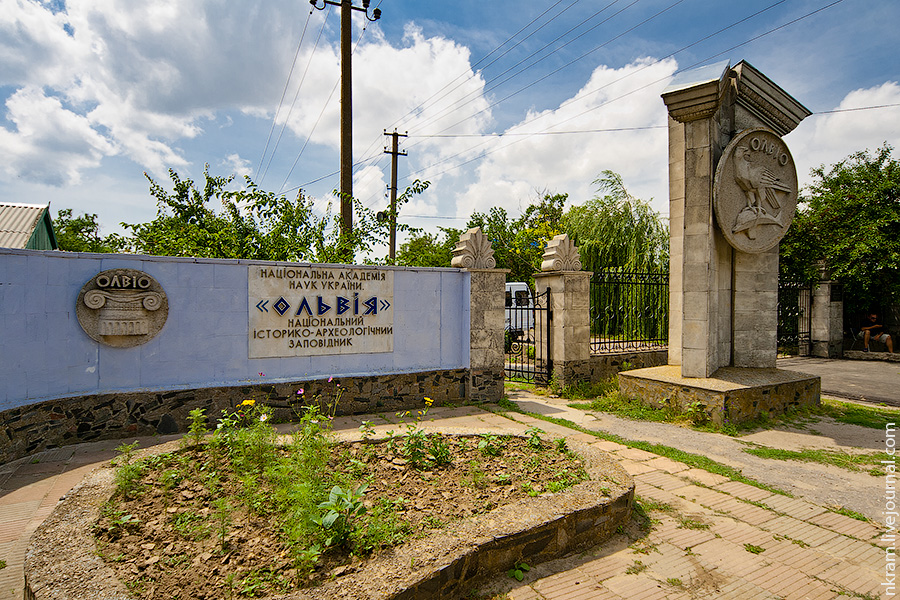 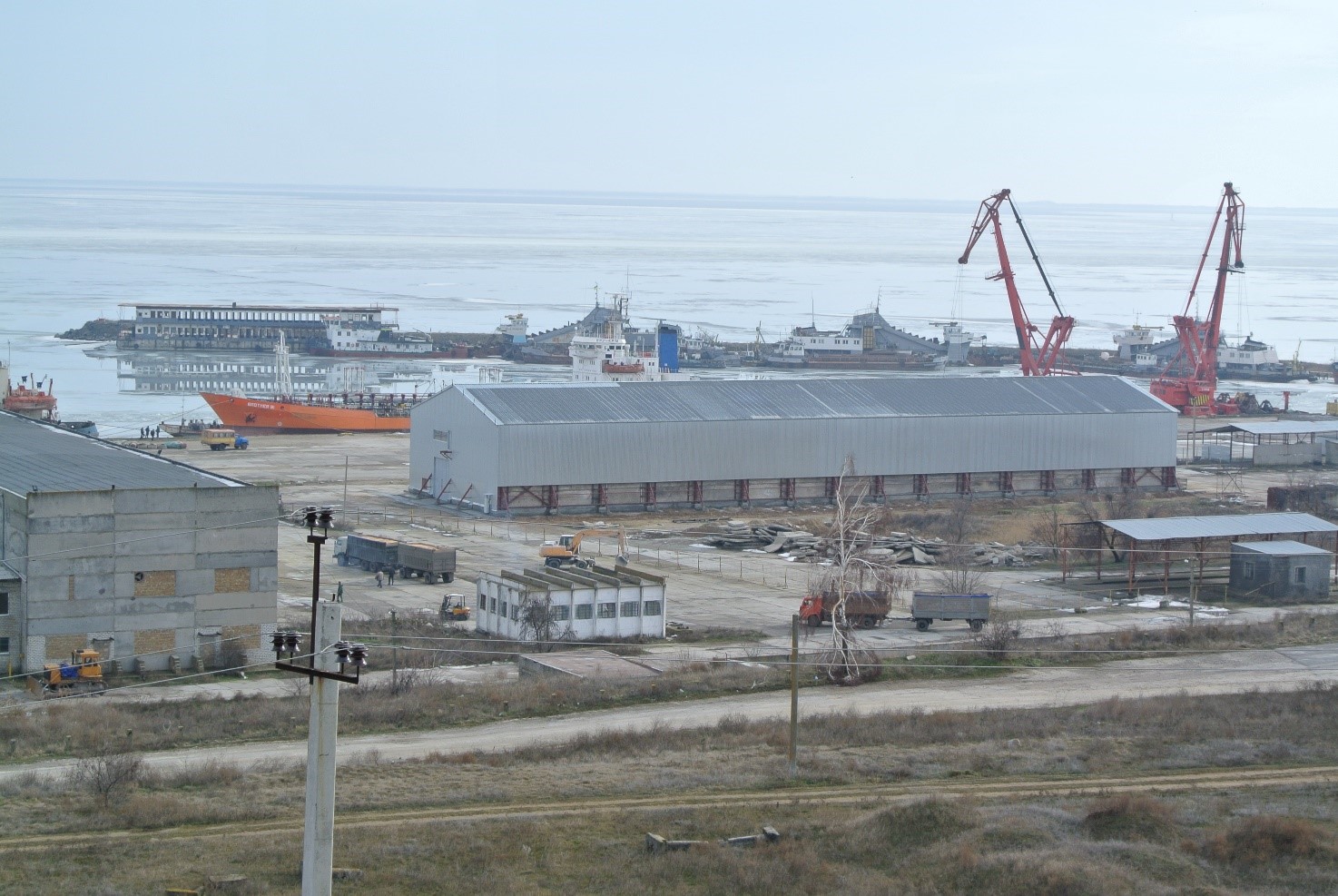 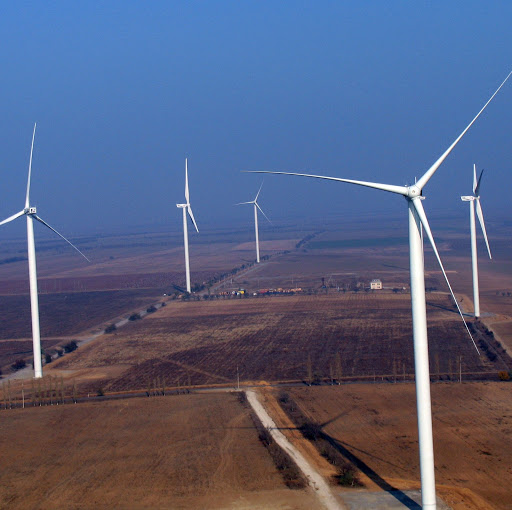 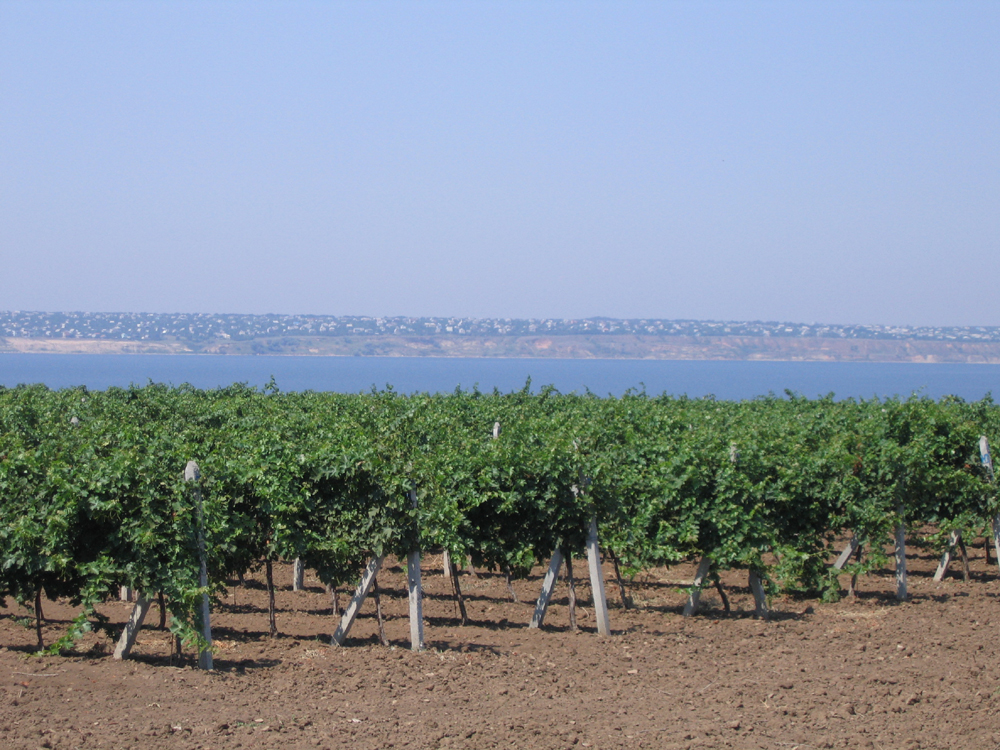 Додаток до рішенняКуцурубської сільської радивід « ... » ... 2017 р. № ..... СТРАТЕГІЯ РОЗВИТКУ КУЦУРУБСЬКОЇ СІЛЬСЬКОЇ ТЕРИТОРІАЛЬНОЇ ГРОМАДИдо 2026 р.Куцуруб – 2017 Стратегія розвитку Куцурубскої сільської громади на 2017-2026 роки розроблена Стратегічною радою Куцурубскої сільської ради, створеної розпорядженням сільського голови від .... року № … (зі змінами), в рамках Проекту «Куцурубська об’єднана громада як дієва демократична модель стратегічного розвитку» за підтримки Міжнародного Фонду «Відродження».Проект «Куцурубська об’єднана громада як дієва демократична модель стратегічного розвитку» впроваджується ГО "Фонд розвитку м Миколаїв".ЗМІСТВСТУПДокумент «Стратегія розвитку Куцурубскої сільської громади на 2017-2026 роки» (далі Стратегія) розроблений для всіх територій Куцурубскої сільської громади в складі 12 сільських поселень (далі Громада). Громада розташована в південно-західній частині Миколаївської області і є адміністративною одиницею Очаківського району. Площа Громади становить близько 700 кв. км. Адміністративно Громада складається з: адміністративний центр – с. Куцуруб, села – Іванівка, Яселка, Дмітрівка, Острівка, Матросівка, Червоне Парутино, Парутине, Каталине, Прібузьке, Солончаки, Дніпровське.У 2015 році відбулося об'єднання Куцурцубської й Іванівської (с. Іванівка та с. Яселка) сільських громад з центром в с. Куцуруб. З 2016 відбулося об'єднання Куцурубської, Дмитрівської, Острівської (у складі сіл Острівка, Матросівка, Червоне Парутино), Парутінської (у складі сіл Парутине, Каталине, Прибузьке), Солончакивської (у складі сіл Солончаки, Дніпровське) сільських громад з центром у с. Куцуруб.Більш докладний опис Громади викладено в Профілі Громади (Додаток 1). Процес стратегічного планування здійснювався Стратегічною радою спільно з спеціалістами відділів Куцурубської сільської ради та комунальних установ за сприяння проекту «Куцурубська об’єднана громада як дієва демократична модель стратегічного розвитку», що реалізується ГО «Фонд розвитку м. Миколаїв» за підтримки Міжнародного фонду «Відродження». Стратегія розроблена відповідно до вимог Закону України «Про засади державної регіональної політики» та постанови Кабінету Міністрів України від 06.08.2014 № 385 «Про затвердження Державної стратегії регіонального розвитку на період до 2020 року» та «Методичних рекомендацій по формуванню Регіональних стратегій розвитку», затверджених Наказом Міністерства економіки та з питань європейської інтеграції України від 29.07.2002 №224. Стратегія містить комплекс оперативних цілей і заходів, спрямованих на реалізацію стратегічних завдань соціально-економічного розвитку Громади, з урахуванням планів соціально-економічного розвитку Миколаївської області та Очаківського району. Соціально-економічний розвиток розглядається в Стратегічному плані як процес стратегічного партнерства, який сприяє зростанню продуктивності економіки Громади, виробництва найбільшої кількості благ і створення максимальної кількості робочих місць за рахунок реалізації переваг конкурентоспроможності Громади. Стратегія розроблена з урахуванням загальнодержавних, обласних та місцевих конкурентних переваг, обмежень і загроз перспективного розвитку Громади.ОРГАНІЗАЦІЯ ПРОЦЕСУ. Схематично процес стратегічного планування соціально-економічного розвитку Громади можна представити у вигляді декількох послідовних кроків:Мета розробки цієї Стратегії полягає у визначенні напрямків, стратегічних цілей та оперативних цілей (заходів, проектів), які сприятимуть економічному зростанню, підвищенню конкурентоспроможності Громади, якості життя в Громаді і реалізації інтересів всіх сільських поселень в Громаді. Стратегія спрямована на стимулювання інвестицій в нові та існуючі підприємства з високим потенціалом зростання, передбачає формування сприятливого бізнес-середовища і створення умов для інвестування на тривалий період. Співробітники виконавчих органів Куцурубскої сільської ради, за підтримки консультантів проекту «Куцурубська об’єднана громада як дієва демократична модель стратегічного розвитку», що реалізується ГО «Фонд розвитку м. Миколаїв» за підтримки Міжнародного фонду «Відродження» підготували профіль Громади (Додаток 1), який містить інформацію про: населення Громади, умови життя, місцеву економічну базу, комунальну, технічну, соціальну інфраструктуру, стан навколишнього середовища. Дані були надані районною адміністрацією Очаківського району, районною радою Очаківського району, виконавчими органами Куцурубскої сільської ради, управлінням статистики Очаківського району та Миколаївської області та іншими установами. Члени Стратегічної ради брали участь у вивченні думки жителів окремих сіл в межах Куцурубскої сільської громади (Додаток 2). Для опитування були обрані громадські активісти, представники найбільших роботодавців Громади. Важливо було зрозуміти ставлення респондентів до проблем Громади, які вони вважають найбільш вагомими, про їхні очікування щодо майбутнього. Думка жителів була врахована членами Стратегічної ради при визначенні вирішальних факторів соціально-економічного розвитку Громади. На підставі аналізу профілю та результатів опитування жителів Стратегічною радою були обрані напрямки розвитку, на яких зосереджується Стратегія, а саме:Напрямок А. ПРОСТОРОВИЙ РОЗВИТОК ГРОМАДИНапрямок В. РОЗВИТОК ЖИТЛОВО-КОМУНАЛЬНОГО ГОСПОДАРСТВА ТА ІНФРАСТРУКТУРИНапрямок С. РОЗВИТОК ПІДПРИЄМНИЦЬКОЇ ДІЯЛЬНОСТІНапрямок D. РОЗВИТОК ТУРИЗМУНапрямок E. РОЗВИТОК АГРОПРОМИСЛОВОГО КОМПЛЕКСУНапрямок F. РОЗВИТОК ПОРТОВОГО ТА МОРЕГОСПОДАРСЬКОГО КОМПЛЕКСУНапрямок G. РОЗВИТОК ЗЕЛЕНОЇ ЕНЕРГЕТИКИЧлени Стратегічної ради провели SWOT-аналіз Громади (Додаток 3). Були проаналізовані сильні і слабкі сторони Громади (внутрішні чинники) і оцінено позицію Громади в порівнянні з іншими громадами Очаківського району, Миколаївської, Херсонської та Одеської областей, з якими Громада конкурує за робочі місця та інвестиції. Конкурентоспроможність Громади також розглядалася в контексті аналізу зовнішніх чинників: сприятливих можливостей і загроз. Стратегічною радою був сформульований проект місії Громади і стратегічного бачення – уявлення про те, якою, на думку членів Стратегічної ради, повинна стати Громада в майбутньому. Стратегічне бачення є вступом до розробки цілей Стратегії. Після цього, на черговому засіданні Стратегічної ради, відбулося обговорення поточного стану по кожному з вищезазначених напрямів розвитку, і було досягнуто консенсусу щодо кроків, які повинні зробити органи місцевого самоврядування, підприємства та інші партнери, щоб досягти покращень у цих напрямках. До участі в обговоренні залучалися жителі сіл в рамках Громади, органи державної влади та місцевого самоврядування Очаківського району, підприємці, а також інші особи – спеціалісти, які мають досвід і спеціальні знання. За підсумками зустрічей було внесено ряд змін та доповнень у зміст оперативних і стратегічних цілей. Далі члени Стратегічної ради визначили рейтинг оперативних цілей Стратегії (Додаток 4). Було створено довідковий документ, який допоможе керівництву та органам місцевого самоврядування Громади оптимально розподілити обмежені людські та фінансові ресурси на впровадження оперативних цілей плану. У впровадженні Стратегії повинні будуть брати участь багато організацій та окремі особи. В результаті їх спільної роботи будуть створені нові інтелектуальні продукти і бази даних, розроблятимуться спільні проекти. Тому, в Стратегічному плані робиться наголос на створенні постійного партнерства між органами місцевого самоврядування, підприємцями та громадськістю, що полегшить доступ до інформації, сприятиме ефективній комунікації, і призведе до поліпшення бізнес-середовища і середовища проживання в Громаді.Головні висновки з процесу стратегічного планування Громади:1. Стратегія створена в результаті роботи представників всіх груп Громади: органів місцевого самоврядування, сектору бізнесу, громадських організацій, і жителів. Це дозволило отримати пропозиції цілей і завдань від усіх зацікавлених сторін, щоб забезпечити адекватне сприйняття місцевим співтовариством рішень, які будуть прийматися в рамках впровадження Стратегії.2. Представники влади та місцеві підприємці відчувають свою відповідальність за майбутнє Громади і готові присвятити свій час і інші ресурси досягненню того майбутнього, яке вони разом визначили в Стратегічному плані. Реальне досягнення Стратегічних цілей плану вимагатиме співпраці і волі всіх лідерів громади3. Стратегія підкреслює конкурентні переваги Громади. В Громаді і поза її території існують ресурси, які, за належної організації, можна використовувати задля вирішення ключових проблем Громади. Стратегія зосереджується на тих напрямках розвитку Громади, які в майбутньому становлять для неї найбільшу вигоду.4. Питання інфраструктури, туризму, розвитку місцевих підприємств, залучення інвестицій і забезпечення гідної якості життя взаємопов'язані, тому ефективна робота над ними можлива лише за умови сприйняття їх в цілому. Поліпшення в одному з питань сприятиме поліпшенню в інших.5. Стратегія пов'язана з іншими документами стратегічного характеру, зокрема, генеральним планом, довгостроковими і середньостроковими цільовими програмами, які мають бути ухвалені в рамках об'єднаної Громади. Проекти Стратегії повинні включатися в щорічні програми економічного і соціального розвитку Громади.6. Успіх впровадження Стратегії залежатиме від відповідальності людей, які є членами Стратегічної ради, а також всіх інших, хто буде брати участь в реалізації сформульованого бачення майбутнього Громади. Завданням Стратегічної ради буде моніторинг виконання всіх оперативних цілей (проектів) Стратегії розвитку Громади і підготовка пропозицій сільській раді щодо змін і доповнень до Стратегії. 7. Стратегічне планування – це не одноразова подія, а ефективний інструмент системного менеджменту, це процес, який повинен тривати безперервно, бо зовнішні і внутрішні чинники постійно змінюються. Стратегія практично ніколи не може бути виконана в спочатку затвердженому вигляді, оскільки її треба постійно коригувати у відповідь на безперервні зміни зовнішнього середовища.1. МІСІЯ І СТРАТЕГІЧНЕ БАЧЕННЯМісія Громади – це причина її появи, основне її призначення, унікальні особливості і конкурентні переваги. Стратегічне бачення майбутнього Громади – це спільне, погоджене на основі консенсусу, уявлення жителів Громади про те, якою вона має виглядати в майбутньому. Члени Стратегічної ради висловили своє уявлення про місію Громади, сформулювали стратегічне бачення майбутнього Громади.МісіяКуцурубская громада:- територія з багатовіковою історією, на території якої знаходяться пам’ятники історії світового рівня; - спільнота людей, яка прославлена працею її гостинних мешканців;- край унікального м'якого клімату з лікувальним степовим, річковим і морським повітрям, один з найбільш сонячних регіонів в Україні, місце, де з'єднується Південний Буг, Дніпро і Чорне море, де чудові чорноземи дарують людям дари землеробства;- земля з великим досвідом виноградарства, виноробства, садівництва та вирощування хліба;- акваторія, куди приходять кораблі з усього світу.Стратегічне бачення Куцурубська громади в майбутньому:- соціально-орієнтована Громада, що створює середовище соціального благополуччя для своїх жителів за рахунок ефективного та дієвого управління її ресурсами;- сучасна самодостатня Громада, що розвиває свою сучасну інфраструктуру, забезпечує високий культурний та духовний розвиток населення;- комфортна Громада, яка досягла високої якості життя для всіх своїх громадян, які мають сильне почуття гордості і впевненості в майбутньому;- туристична Громада, яка є національним та регіональним туристичним центром, популярне місце для відпочинку, оазис для зеленого (сільського) і культурно-пізнавального туризму;- екологічно чиста Громада, яка є екологічно чистим затишним куточком Миколаївщини з безліччю садів і виноградників;- сільськогосподарська Громада – центр виноградарства і виноробства світового рівня;- морегосподарська Громада – місце порту та портового господарства України;- інноваційна Громада - місце апробації та розвитку сучасних моделей та технологій управління, а також сучасних виробничих технологій.Девіз громади:К добробуту спільними зусиллями КоментаріМісія відображає зв'язок минулого із сьогоденням і демонструє кращі особливості, які Громада хотіла б зберегти. Основне призначення Громади може з часом змінюватися (або у Громади може з’явитися бажання це зробити) - тоді це відображається у формулюванні Бачення. Місія та Бачення обов'язково повинні містити образ Людини - жителя Громади, які тут живуть і за щось люблять свою малу Батьківщину і хочуть, щоб їхні діти жили саме тут.2. ОСНОВНІ ПРИНЦИПИ РОЗВИТКУ ГРОМАДИЗ огляду на визначену місію та бачення розвитку Громади, необхідно визначити ключові принципи, якими вона керуватиметься у своєму поступі в майбуття:- принцип пріоритету соціальних питань. Для сільської ради – це один з найважливіших напрямків її діяльності. Вона є першою на Миколаївщині об'єднаною громадою, тому має вибороти довіру своїх мешканців до цього процесу, спрямовуючи свою політику на забезпечення їхнього благополуччя і всебічного розвитку. Це, у свою чергу, матиме вплив на процеси відтворення робочої сили, підвищення продуктивності праці, освітнього і кваліфікаційного рівня трудових ресурсів громади, на рівень розвитку продуктивних сил, на культурне і духовне життя громади. Реалізація стратегічних завдань громади у руслі пріоритетності соціальних питань спрямована на поліпшення умов праці і побуту, розвиток фізкультури і спорту, дає зниження захворюваності і тим самим робить відчутний вплив на підвищення економічних показників громади. В результаті розвитку таких систем соціальної сфери, як громадське харчування, дошкільна та середня освіта, культура та дозвілля підвищується зайнятість у суспільному виробництві;- принцип самодостатності громади як можливість самостійно задовольняти свої матеріальні потреби з власних джерел. Цей принцип означає, правову, фінансову, організаційну автономію Громади, можливість самостійно формувати власну структуру управління, мережу комунальних установ та підприємств за рахунок коштів місцевого бюджету. Це, у свою чергу, сприяє розвитку власної інфраструктури, забезпечує високий культурний та духовний розвиток населення за рахунок ефективного та дієвого управління ресурсами і послугами.- принцип комфортності для жителів громади, діяльність якої оцінюється за такими критеріями як соціально-економічна ситуація, легкість реалізації свого трудового потенціалу, безпека, рівень освіти та охорони здоров’я, розвиненість інфраструктури.- принцип інноваційності, продуманого введення змін в усі сфери життєдіяльності громади з використанням інтелектуального потенціалу керівництва і мешканців громади, імплементації менеджмент-орієнтованого управління, сталого розвитку, стратегічного та проектного управління, інноваційних форм співробітництва з іншими територіальними громадами.- принцип ефективного управління та результативності роботи з надання якісних послуг населенню в партнерстві з всіма зацікавленими сторонами;- принцип партнерства з суб'єктами господарської діяльності та громадськими організаціями.3. НАПРЯМКИ РОЗВИТКУ ГРОМАДИЧлени Стратегічної ради обговорили шляхи соціально-економічного розвитку Громади, і, з огляду на результати опитування думки мешканців, представників органів влади, підприємців та матеріалів профілю Громади, визначили три напрямки розвитку Громади і чотири основні галузі спеціалізації її економіки:Напрямки розвитку Громади:А. Просторовий розвиток ГромадиВ. Розвиток ЖКГ та інфраструктуриС. Розвиток підприємницької діяльностіГалузі спеціалізації економіки Громади:D. Розвиток туризмуE. Розвиток агропромислового комплексуF. Розвиток портового і морегосподарського комплексуG. Розвиток зеленої енергетикиСтратегічний план соціально-економічного розвитку Громади схематично можна представити у вигляді блоку, взаємно пов'язаних напрямів розвитку і галузей економіки, які представляють сукупність стратегічних цілей, спрямованих на досягнення стратегічного бачення майбутнього Громади.4. СТРАТЕГІЧНІ Й ОПЕРАТИВНІ ЦІЛІ4.1. Напрямок А. ПРОСТОРОВИЙ РОЗВИТОК ГРОМАДИНапрямок містить комплекс цілей і заходів, спрямованих на реалізацію завдань реалізації цілі №2 «Територіальна соціально-економічна інтеграція і просторовий розвиток», що окреслено у постанови Кабінету Міністрів України від 06.08.2014 № 385 «Про затвердження Державної стратегії регіонального розвитку на період до 2020 року»Основою сталого розвитку населених пунктів Громади є якісно підготовлена містобудівна документація. Центральне місце в цьому процесі займає прийняття генерального плану Громади з урахуванням особливостей, обумовлених входженням в Громаду 12 населених пунктів. Важливу роль у забезпеченні економічного розвитку грають ефективні і прозорі земельні відносини, які потребують суттєвої оптимізації. Правильний розвиток цих процесів сприятиме збереженню природних рекреаційних ресурсів Громади, а також збереженню та раціональному використанню культурно-історичної спадщини Громади. Ресурси, необхідні для розвитку Громади, можна залучити у вигляді зовнішніх (національних і зарубіжних) інвестицій, для чого обов'язково треба створювати сприятливі нормативні, організаційні та просторові умови.Характеристика конкурентних переваг та обмежень просторового розвитку території Переваги:Наявність вільних земельних ділянок;Розташування біля узбережжя лиману та моря;Привабливий степовий та прибережний ландшафт;Наявність пам'яток історико-культурної спадщини;Сприятливий екологічний стан території;Курортний потенціал Громади;Туристичний центр, унікальне місце для поєднання історичного, активного, спортивного, винного і зеленого туризму.Динамічно зростаючий малий бізнес.Проблеми та обмеження:Відсутність Генерального плану;Відсутність або аварійний стан каналізаційно-очисних споруд;Зношеність мереж водопостачання та водовідведення;Відсутність власного полігону побутових відходів, забруднення ряду територій Громади сміттям;Обмеженість пляжних територій;Незаконні захоплення частини земель Громади;Нераціональне використання земельних ресурсів;Переділ земельних ресурсів;Відсутність малих готелів і будинків для зеленого туризму.СТРАТЕГІЧНІ І ОПЕРАТИВНІ ЦІЛІ НАПРЯМКУ АСТРАТЕГІЧНА МЕТА А.1. ПІДГОТОВКА ЯКІСНОЇ МІСТОБУДІВНОЇ ДОКУМЕНТАЦІЇ.A.1.1 Розробка та прийняття Генерального плану Громади з урахуванням стратегічних напрямків сталого розвитку Громади. Передбачити Генеральним планом раціональне освоєння нових територій для розвитку Громади і перетворення її в місце туристичної дестинації, встановити чіткі межі території Громади і населених пунктів в її рамках.Відповідальний за оперативну ціль: начальник відділу архітектури, земельних ресурсів і будівельної політики (запропоновано до створення)Виконавці і співробітництво: сільська рада, виконавчий комітет сільської ради, старости, органи самоорганізації населення, відділ архітектури, земельних ресурсів і будівельної політики (запропоновано до створення).A.1.2 Розробка та прийняття плану зонування території Громади. Планом зонування визначити функціональне призначення, вимоги до забудови та реконструкції, ландшафтної організації території з дотриманням історичних особливостей. Встановити для кожної зони умови і обмеження забудови та визначити види можливого цільового використання земельних ділянок і об'єктів нерухомості. Відповідальний за оперативну ціль: Треба визначити виходячи із структури виконавчих органів громадиВиконавці і співробітництво: Треба визначити виходячи із структури виконавчих органів громадиA.1.3 Розробка та прийняття правил благоустрою населених пунктів Громади. Правила благоустрою населених пунктів Громади повинні включати обмеження і стандарти благоустрою. Правила благоустрою необхідно конкретизувати для кожного села. Відповідальний за оперативну ціль: Треба визначити виходячи із структури виконавчих органів громадиВиконавці і співробітництво: Треба визначити виходячи із структури виконавчих органів громадиA.1.4 Розробка Програми капітального ремонту та реконструкції будівель, що знаходяться в комунальній власності Громади. Програма повинна включати принципи і черговість реконструкції (забудови) об'єктів, які знаходяться в комунальній власності. На першому етапі слід визначити об'єкти для першочергової реконструкції, передбачити реконструкцію фасадів будинків комунальної власності на центральних вулицях сіл громади. Відповідальний за оперативну ціль: Треба визначити виходячи із структури виконавчих органів громадиВиконавці і співробітництво: Треба визначити виходячи із структури виконавчих органів громадиA.1.5 Ініціювати створення громадських організацій власників житла на території Громади. Провести інформаційно-просвітницьку кампанію по створенню на території Громади громадських організацій, які візьмуть на себе відповідальність за розробку і здійснення програм планування та розвитку територій: вуличних комітетів, сільських комітетів.Відповідальний за оперативну ціль: Треба визначити виходячи із структури виконавчих органів громадиВиконавці і співробітництво: Треба визначити виходячи із структури виконавчих органів громадиA.1.6 Розробка детальних планів забудови сіл Громади. Забезпечити встановлення меж, розробку та затвердження містобудівної документації (коригування Генерального плану, проектів детального планування і т.ін.), в тому числі із залученням місцевих громадських організацій, для отримання грантів.Відповідальний за оперативну ціль: Треба визначити виходячи із структури виконавчих органів громадиВиконавці і співробітництво: Треба визначити виходячи із структури виконавчих органів громадиСТРАТЕГІЧНА МЕТА А.2. ОПТИМІЗАЦІЯ І РОЗВИТОК ЗЕМЕЛЬНИХ ВІДНОСИН.A.2.1 Інвентаризація, розмежування земель і створення реєстрів земельних ділянок. Провести розмежування земель державної та комунальної власності і забезпечити проведення повної інвентаризації земель Громади. Забезпечити створення місцевого Єдиного Кадастру і провести ідентифікацію земель – комерційно привабливих земель під рекреаційні та виробничі зони для інвестування, під зелені насадження, під об'єкти соціально-культурного призначення та комунального обслуговування, для формування земельного резерву. Скласти паспорт всіх прибережних територій. Забезпечити проведення адекватної грошової оцінки землі.Відповідальний за оперативну ціль: Треба визначити виходячи із структури виконавчих органів громадиВиконавці і співробітництво: Треба визначити виходячи із структури виконавчих органів громадиA.2.2 Очищення прибережної смуги, створення пляжних зон. Спільно з представниками громадськості (організаціями та ініціативними групами), бізнесу, із залученням юристів із земельних відносин, розробити, затвердити та впровадити «Програму підтримки і розвитку прибережної зони Громади», яка повинна передбачати заходи щодо а) підтримання доступу до узбережжя, б) підтриманню належного санітарного стану, в) розвитку пляжів.Відповідальний за оперативну ціль: Треба визначити виходячи із структури виконавчих органів громадиВиконавці і співробітництво: Треба визначити виходячи із структури виконавчих органів громадиA.2.3 Побудова прогулянкової стежки вздовж узбережжя та причалів. Виконати першочергові роботи згідно «Програми підтримки та розвитку прибережної зони Громади», зокрема, провести будівництво прогулянкової стежки для велосипедистів і пішоходів вздовж узбережжя від м.Очаків до с. Парутине і далі, здійснити будівництво причалів та облаштування пляжної зони в с. Парутине, с. Дмітривка, с. Куцуруб.Відповідальний за оперативну ціль: Треба визначити виходячи із структури виконавчих органів громадиВиконавці і співробітництво: Треба визначити виходячи із структури виконавчих органів громадиA.2.4 Створення зелених зон для масового відпочинку. З метою диверсифікації об'єктів відпочинку туристів, забезпечення туристів і населення комфортними місцями відпочинку створити зелені зони вздовж узбережжя. Забезпечити зелені території відповідною інфраструктурою. Відновити догляд за зеленими насадженнями Громади. На невеликих ділянках на території сіл Громади, використання яких в інших цілях неможливе, створити, із залученням відповідних фахівців з ландшафтного дизайну та місцевих дизайнерів (архітекторів), квіткові клумби. Провести конкурс з метою визначення кращого проекту.Відповідальний за оперативну ціль: Треба визначити виходячи із структури виконавчих органів громадиВиконавці і співробітництво: Треба визначити виходячи із структури виконавчих органів громадиСТРАТЕГІЧНА МЕТА А.3. СТВОРЕННЯ УМОВ ДЛЯ ЗАЛУЧЕННЯ ІНВЕСТИЦІЙ.A.3.1 Створення місцевої структури для залучення інвестицій та економічного розвитку. Структура (підрозділ, ресурсний центр, агентство розвитку Громади) повинна діяти згідно принципів програмно-проектної діяльності в реалізації стратегічної Місії Громади. Функції структури: пошук, аналіз і експертиза програм і проектів розвитку, розробка інвестиційних продуктів і їх просування на ринку інвестицій, створення і впровадження системи сприяння інвесторам в Громаді в проходженні дозвільних процедур і процесах інвестування. Відповідальний за оперативну ціль: Треба визначити виходячи із структури виконавчих органів громадиВиконавці і співробітництво: Треба визначити виходячи із структури виконавчих органів громадиA.3.2 Підготовка фахівців із залучення інвестицій. Фахівці повинні організувати системне залучення стратегічних інвестицій в Громаду, впроваджувати принципи програмно-проектної діяльності, забезпечити формування лояльної місцевої нормативної бази (регламент залучення інвестицій, «дорожня» карта інвестора), встановити системні контакти з національними та обласними органами з питань залучення інвестицій.Відповідальний за оперативну ціль: Треба визначити виходячи із структури виконавчих органів громадиВиконавці і співробітництво: Треба визначити виходячи із структури виконавчих органів громадиА.3.4. Запровадження системного цільового маркетингу інвестиційних можливостей (продуктів) і планів Громади. Система цільового маркетингу повинна передбачати: а) розробку місцевих рекламних матеріалів для залучення інвестицій (презентаційних матеріалів щодо інвестиційних проектів, інвестиційних буклетів, банерів); б) ефективне розміщення в Інтернеті багатомовних презентацій території, орієнтованих на зовнішнього інвестора; в) підготовку інвестиційних інформаційних пакетів для різних цільових аудиторій інвесторів.Відповідальний за оперативну ціль: Треба визначити виходячи із структури виконавчих органів громадиВиконавці і співробітництво: Треба визначити виходячи із структури виконавчих органів громадиСТРАТЕГІЧНА МЕТА А.4. ЗБЕРЕЖЕННЯ КУЛЬТУРНО-ІСТОРИЧНОЇ СПАДЩИНИ ГРОМАДИ.А.4.1. Реставрація і консервація пам'яток історії, розташованих на території Громади. Для підвищення туристичної привабливості Громади створити нові туристичні об'єкти, в т.ч. традиційне сільське житло, вітряний млин і т. ін.Відповідальний за оперативну ціль: Треба визначити виходячи із структури виконавчих органів громадиВиконавці і співробітництво: Треба визначити виходячи із структури виконавчих органів громадиА.4.2. Створення і відновлення скульптурних ансамблів в громадських місцях на території Громади. Для підвищення туристичної привабливості Громади, культурного і морального розвитку жителів сіл, особливо підростаючого покоління, створити і відновити архітектурні форми, які мають естетичне значення. Розробити проекти та встановити пов'язані з історією Громади тематичні скульптури, скульптурні ансамблі, пам'ятники і пам'ятні дошки видатним особистостям або знаменним подіям в різних частинах Громади.Відповідальний за оперативну ціль: Треба визначити виходячи із структури виконавчих органів громадиВиконавці і співробітництво: Треба визначити виходячи із структури виконавчих органів громадиА.4.3. Облаштування в'їздів на територію Громади з використанням її офіційного бренду. Для підвищення туристичної привабливості Громади розробити проекти і встановити скульптурні ансамблі на в'їздах в Громаду, що мають естетичне значення, пов'язані з історією Громади з використанням її офіційного бренду (запропоновано розробити). Відповідальний за оперативну ціль: Треба визначити виходячи із структури виконавчих органів громадиВиконавці і співробітництво: Треба визначити виходячи із структури виконавчих органів громади4.2. Напрямок В. РОЗВИТОК ЖИТЛОВО-КОМУНАЛЬНОГО ГОСПОДАРСТВА ТА ІНФРАСТРУКТУРИНапрямок містить комплекс цілей і заходів, спрямованих на реалізацію завдань реалізації цілі №2 «Територіальна соціально-економічна інтеграція і просторовий розвиток», що окреслено у постанови Кабінету Міністрів України від 06.08.2014 № 385 «Про затвердження Державної стратегії регіонального розвитку на період до 2020 року»Розвиток Громади відповідно до її місії і стратегічного бачення неможливий без створення сприятливого середовища життя людей. Куцурубська громада приречена заробити репутацію комфортної для життя, а також для прийому і розміщення туристів. Необхідно ліквідувати всі джерела забруднення вод і земель. Жителі громади і її гості потребують надання підприємствами житлово-комунального господарства якісних і в повному обсязі житлово-комунальних послуг. Такі завдання вимагають реконструкції старої і створення нової інженерно-технічної інфраструктури. Практично все житлово-комунальне господарство Громади потребує технічного переоснащення та подальшого ефективного використання виробничого і трудового потенціалу для створення безпечних і якісних умов життя жителів і гостей Громади.Характеристика конкурентних переваг та обмежень розвитку житлово-комунального господарства та інфраструктуриПереваги:Природні ресурси, розташування біля лиману і моря:Кліматичні умови Громади сприятливі для життя;Курортний потенціал;Унікальне місце для поєднання історичного, активного, спортивного, винного і зеленого туризму;Вільні земельні ділянки в Громаді;Нормальний екологічний стан території (чисте повітря);Динамічно зростаючий малий бізнесПроблеми та обмеження:Відсутність Генерального плану;Зруйнованість та відсутність каналізаційно-очисних споруд;Відсутність достатніх джерел питної води; Зношеність мереж водопостачання та водовідведення;Відсутність полігону побутових відходів, забруднення Громади сміттям (стихійні звалища);Мало інфраструктури для прийому і розміщення туристів, у т.ч. спортивних споруд, баз відпочинку з опаленням;Обмеженість пляжних територій;Відсутність малих готелів і будинків для зеленого туризму;Недостатнє озеленення;Низький рівень забезпеченості транспортною інфраструктурою.СТРАТЕГІЧНІ І ОПЕРАТИВНІ ЦІЛІ НАПРЯМКУ ВСТРАТЕГІЧНА МЕТА В.1. СТВОРЕННЯ СПРИЯТЛИВОЇ ЕКОЛОГІЧНОЇ ОБСТАНОВКИ.B.1.1 Будівництво нових каналізаційно-очисних споруд. Система споруд і мереж каналізаційних колекторів повинна забезпечити щоденну переробку до 5 тис м3 стічних вод.Відповідальний за оперативну ціль: Треба визначити виходячи із структури виконавчих органів громадиВиконавці і співробітництво: Треба визначити виходячи із структури виконавчих органів громадиB.1.2 Забезпечення екологічно безпечної санітарної очистки території Громади і утилізації відходів. Система санітарної очистки Громади повинна оптимізувати процедуру ефективної утилізації твердих побутових відходів (ТПВ): а) облаштувати полігон ТПВ; б) придбати новий сміттєзбиральний транспорт; г) розробити і ввести в дію нову систему прибирання вулиць, прибережних територій всієї Громади. Відповідальний за оперативну ціль: Треба визначити виходячи із структури виконавчих органів громадиВиконавці і співробітництво: Треба визначити виходячи із структури виконавчих органів громадиB.1.3 Розроблення проекту будівництва водосховища (ставка). Проект повинен передбачити будівництво греблі, яка б накопичувала і не скидала дощову і талу воду в море, а дозволяли б її використовувати для потреб Громади.Відповідальний за оперативну ціль: Треба визначити виходячи із структури виконавчих органів громадиВиконавці і співробітництво: Треба визначити виходячи із структури виконавчих органів громадиВ.1.4. Розробка схеми екологічної мережі. Забезпечити створення системи управління і контролю стану навколишнього середовища відповідно до чинного законодавства і розробку екологічної нормативної документації.Відповідальний за оперативну ціль: Треба визначити виходячи із структури виконавчих органів громадиВиконавці і співробітництво: Треба визначити виходячи із структури виконавчих органів громадиВ.1.5. Створення системи екологічного виховання жителів Громади. Концепція екологічної культури на території Громади повинна передбачати: 1) розробку і впровадження програми екологічного виховання учнів загальноосвітніх шкіл; проведення конкурсів серед школярів з питань бережливого ставлення до природи; проведення експедицій екологічної спрямованості для учнівської молоді; проведення систематичних місцевих патріотичних природоохоронних акцій; 2) формування екологічної поведінки жителів приватного сектора; розробку програми екологічної освіти населення; впровадження системи стимулювання екологічної поведінки; 3) інформаційну і організаційну підтримку проведення регулярних волонтерських акцій і суботників з прибирання прилеглих до сіл територій і місць відпочинку ініціативними групами та організаціями; 4) створення і впровадження програм стимулювання розвитку об'єктів, що використовують поновлювані види енергії та альтернативну енергетику; 5) популяризація та залучення інвесторів для будівництва на території Громади будинків, побудованих за технологією «пасивний будинок», що мають мінімальний вплив на екосистему і максимальне використання альтернативних джерел енергії; 6) розробку і впровадження проектів екологічного характеру в Громаді - створення навчального екологічного центру або благоустрій одного із сіл зі створенням показового, екологічно чистого поселення.Відповідальний за оперативну ціль: Треба визначити виходячи із структури виконавчих органів громадиВиконавці і співробітництво: Треба визначити виходячи із структури виконавчих органів громадиСТРАТЕГІЧНА МЕТА В. 2. РЕКОНСТРУКЦІЯ, РЕМОНТ І СТВОРЕННЯ ІНЖЕНЕРНО-ТЕХНІЧНОЇ, ТРАНСПОРТНОЇ ТА СОЦІАЛЬНОЇ ІНФРАСТРУКТУРИ.В.2.1. Переведення опалення сіл Громади на економічні види палива. Забезпечити розробку програми. Перевести села Громади на опалення на основі альтернативних видів палива (брикети, теплові насоси, палети та ін.) Відповідальний за оперативну ціль: Треба визначити виходячи із структури виконавчих органів громадиВиконавці і співробітництво: Треба визначити виходячи із структури виконавчих органів громадиВ.2.2. Реконструкція і будівництво доріг. Взяти участь в розробці проекту та дольовій реконструкції дороги Очаків-Миколаїв через села громади Куцуруб-Парутине-Бузьке. Провести інвентаризацію доріг в населених пунктах на предмет зношеності з визначенням площі доріг, що підлягають відновленню.Село Куцуруб ремонт доріг по вулицяхСело Іванівка ремонт доріг по вулицяхСело Яселка ремонт доріг по вулицяхСело Дмітрівка ремонт доріг по вулицяхСело Острівка ремонт доріг по вулицяхСело Матросівка ремонт доріг по вулицяхСело Червоне Парутино ремонт доріг по вулицяхСело Парутине ремонт доріг по вулицяхСело Каталине ремонт доріг по вулицяхСело Прібузьке ремонт доріг по вулицяхСело Солончаки ремонт доріг по вулицяхСело Дніпровське. ремонт доріг по вулицяхВідповідальний за оперативну ціль: Треба визначити виходячи із структури виконавчих органів громадиВиконавці і співробітництво: Треба визначити виходячи із структури виконавчих органів громадиВ.2.3. Реконструкція та будівництво об'єктів електропостачання та вуличного освітлення. Забезпечити реконструкцію вуличного освітлення сіл по шосе Очаків-Миколаїв, відновити вуличне освітлення в селах.Відповідальний за оперативну ціль: Треба визначити виходячи із структури виконавчих органів громадиВиконавці і співробітництво: Треба визначити виходячи із структури виконавчих органів громадиВ.2.4. Ремонт та реконструкція об'єктів охорони здоров'я. Відремонтувати інфраструктуру необхідну для забезпечення здоров'я жителів і гостей Громади через розвиток структур сімейної та первинної медицини.Відповідальний за оперативну ціль: Треба визначити виходячи із структури виконавчих органів громадиВиконавці і співробітництво: Треба визначити виходячи із структури виконавчих органів громадиВ.2.5. Реконструкція системи водопостачання та водовідведення. Система водозабезпечення повинна передбачити реконструкцію водогонів в рамках Громади; будівництво накопичувача для води (водосховища).Відповідальний за оперативну ціль: Треба визначити виходячи із структури виконавчих органів громадиВиконавці і співробітництво: Треба визначити виходячи із структури виконавчих органів громади4.3. Напрямок С. РОЗВИТОК ПІДПРИЄМНИЦЬКОЇ ДІЯЛЬНОСТІНапрямок містить комплекс цілей і заходів, спрямованих на реалізацію завдань реалізації цілі №1 «Підвищення  рівня конкурентоспроможності  регіонів», що окреслено у постанови Кабінету Міністрів України від 06.08.2014 № 385 «Про затвердження Державної стратегії регіонального розвитку на період до 2020 року»Найбільша проблема економічного розвитку Громади полягає в поки ще слабких партнерських відносинах між місцевою владою і бізнесом. Для ефективної взаємодії між органами місцевого самоврядування Громади з бізнесом потрібна єдина політика всіх органів місцевої влади – сільської ради, виконавчого комітету сільської ради, інших виконавчих органів сільської ради, старост, органів самоорганізації населення. Підвищення престижу і ролі малого, середнього та великого підприємництва у вирішенні економічних і соціальних проблем сприятиме залученню населення до підприємницької діяльності. Реальну допомогу в цьому напрямку може надати підтримка місцевого виробника: виділення землі, торгових місць, підведення комунікацій, участь в проектах (програмах), надання допомоги в пошуку ринків збуту для місцевих виробників. Це буде сприяти диверсифікації економічної діяльності в Громаді, створенню нових супутніх підприємств.Характеристика конкурентних переваг та обмежень розвитку підприємницької діяльностіПереваги:Наявність великого транспортного підприємства - Очаківського порту;Наявність підприємства енергетичного комплексу – вітрової електростанції;Унікальне виноградарство і виноробні підприємства;Розвинені сільгосппідприємства;Туристичний центр;Вільні земельні ділянки в Громаді;Екологічно сприятливий стан території;Активні підприємці – динамічно зростаючий малий бізнес;Культурне розмаїття населення, культурні традиції;Творчо обдаровані діти і талановиті педагоги.Проблеми та обмеження:Відсутність Генерального плану;Недостатня інфраструктура для прийому і розміщення туристів;Недостатній рівень забезпеченості транспортною інфраструктурою;Низький рівень сервісу в усіх сферах;Відсутність мотивації місцевих жителів працювати на підприємствах Громади;Виїзд молоді на роботу в Очаків і Миколаїв.СТРАТЕГІЧНІ І ОПЕРАТИВНІ ЦІЛІ НАПРЯМКУ ССТРАТЕГІЧНА МЕТА С. 1. ПАРТНЕРСЬКІ ВІДНОСИНИ МІЖ ВЛАДОЮ І БІЗНЕСОМ.C.1.1 Спрощення отримання дозволів на ведення бізнесу. Створити Центр надання адміністративних послуг з функціями реєстрації юридичних осіб. Забезпечити оснащення Центру, дотримання принципів державної регуляторної політики, створення системи прискореного оформлення документації, контролю виконання прийнятих рішень, простоту процедури, прозорість, рівні умови для всіх з надання землі та приміщень для бізнесу.Відповідальний за оперативну ціль: Треба визначити виходячи із структури виконавчих органів громадиВиконавці і співробітництво: Треба визначити виходячи із структури виконавчих органів громадиC.1.2 Створення інформаційного центру сприяння бізнесу. Визначити форму власності центру, форми взаємодії (платно/безкоштовно), джерела фінансування. Система підтримки підприємництва громадськими організаціями підприємців повинна забезпечити: надання інформаційної, методичної, консультаційної та іншої допомоги суб'єктам малого бізнесу, зокрема, підготовку звітів, розробку бізнес-планів, психологічну підготовку представників бізнесу і населення Громади до зміни структури місцевої економіки; проведення семінарів, «круглих столів», засідань координаційних рад з питань розвитку підприємництва з метою публічного обговорення проблемних питань у сфері підприємництва; встановлення конструктивного діалогу між органами місцевого самоврядування та суб'єктами підприємництва, об'єднання інтересів громадських організацій підприємців і територіальної громади, усунення правових, економічних бар'єрів і перешкод для розвитку підприємництва.Відповідальний за оперативну ціль: Треба визначити виходячи із структури виконавчих органів громадиВиконавці і співробітництво: Треба визначити виходячи із структури виконавчих органів громадиC.1.3 Створення системи підтримки місцевих виробників. Розробити процедури надання допомоги в пошуку ринків збуту для місцевих виробників. Забезпечити виділення торгових місць, землі, підведення комунікацій, участь на правах концесії. Стимулювати розвиток сфери (поліпшення якості) послуг (ремонт технологічного обладнання, побутових приладів, сервіс, ціни і т.ін.), з використанням нових технологій.Відповідальний за оперативну ціль: Треба визначити виходячи із структури виконавчих органів громадиВиконавці і співробітництво: Треба визначити виходячи із структури виконавчих органів громадиC.1.4 Впровадження системи електронного урядування. Провести повну інформатизацію органів місцевого самоврядування, і забезпечити створення єдиного інформаційного простору (електронна громада): поетапне введення електронного документообігу та електронного цифрового підпису; впровадження інтерактивності – можливості звернутися до органів місцевого самоврядування в електронному вигляді і отримати відповідь; створення «універсаму адміністративних послуг» за технологією «єдиного вікна» у вигляді Центру надання адміністративних послуг.Відповідальний за оперативну ціль: Треба визначити виходячи із структури виконавчих органів громадиВиконавці і співробітництво: Треба визначити виходячи із структури виконавчих органів громадиC.1.5 Розвиток народних промислів в сільській місцевості. Проведення майстер-класів з метою започаткування та розвитку народних промислів в селах Громади. Виготовлення сувенірів з місцевою та античною символікою. Проведення гуртків з вивчення і застосування традицій народних промислів на базі навчальних закладів, клубів. Формування груп майстрів народних ремесел в окрему асоціацію (співтовариство).Відповідальний за оперативну ціль: Треба визначити виходячи із структури виконавчих органів громадиВиконавці і співробітництво: Треба визначити виходячи із структури виконавчих органів громадиСТРАТЕГІЧНА МЕТА С. 2. УДОСКОНАЛЕННЯ СИСТЕМИ ПІДГОТОВКИ ТА ПІДВИЩЕННЯ КВАЛІФІКАЦІЇ ФАХІВЦІВ.C.2.1 Створення комплексної програми підготовки та підвищення кваліфікації кадрів. Система повинна передбачити: підвищення кваліфікації кадрів усіх форм і напрямків діяльності, затребуваних системою господарювання Громади; підготовку і сертифікацію фахівців; формування прогнозованої кадрової політики Громади, яка дозволила б планувати процес відбору, підготовки та перепідготовки управлінських кадрів усіх рівнів в системі господарювання території; створення автоматизованої системи мережевого навчання; використання системи безперервного навчання.Відповідальний за оперативну ціль: Треба визначити виходячи із структури виконавчих органів громадиВиконавці і співробітництво: Треба визначити виходячи із структури виконавчих органів громади4.4. Напрямок (галузь економіки) D. РОЗВИТОК ТУРИЗМУНапрямок містить комплекс цілей і заходів, спрямованих на реалізацію завдань реалізації цілі №1 «Підвищення  рівня конкурентоспроможності  регіонів», що окреслено у постанови Кабінету Міністрів України від 06.08.2014 № 385 «Про затвердження Державної стратегії регіонального розвитку на період до 2020 року»Територія Громади володіє унікальними можливостями і великим потенціалом для прийому і розміщення різних цільових груп туристів (історичний туризм, зелений і сільський туризм, спортивний туризм, морський і річковий туризм). Тому, першочерговим завданням усіх учасників місцевих економічних відносин є створення умов для стабільного функціонування туристичного комплексу, формування позитивного іміджу Громади, як туристичної дестинації. Потрібно спрямувати зусилля всіх зацікавлених сторін на створення нових конкурентоспроможних туристичних продуктів, що сприяють розвитку Громади на основі інноваційних ідей. В першу чергу, доцільно сформувати екскурсійні маршрути, які зміцнюють і доповнюють брендо-утворюючий елемент Громади, а саме – Заповідник Ольвія. Необхідно займатися постійним розвитком нових стратегічних напрямків туризму, і системною подачею їх сукупності. При цьому важливо забезпечити легалізацію туристичної діяльності. Необхідно організувати постійні дослідження величини потоків туристів.Фактично на території Громади вже діє основа для туристичного кластера туристичних підприємств, які спільно намагаються вирішувати проблеми туристичної галузі. Для підвищення ефективності такої діяльності потрібна формалізація (створення або інституалізація існуючого) кластера, у вигляді громадської організації, наприклад, Асоціації туризму Громади. Такий орган, безумовно, зміг би сконцентрувати спільні ресурси для розвитку рекреаційної і туристичної привабливості Громади. Потужним інструментом туристичного кластера повинна стати загальна система менеджменту і маркетингу туристичних ресурсів і продуктів Громади.Характеристика конкурентних переваг та обмежень розвитку туризмуПереваги:Природні ресурси, розташування біля моря і лиману;Кліматичні умови Громади сприятливі для відпочинку;Велика кількість сонячних днів;Пам'ятник історичної спадщини державного значення – Ольвія;Близькість популярних туристичних напрямків – ландшафтного парку «Тендрівська коса», де є єдиний у Європі табун диких коней – чорних мустангів; Кінбурнської коси з унікальною флорою і фауною; острова Березань з античним городищем;Близькість районного центру – м. Очаків, відносна близькість Одеси, Миколаєва, Коблево;Унікальне виноградарство і виноробство;Унікальне місце для поєднання історичного, активного, спортивного, винного і зеленого туризму;Вільні земельні ділянки в Громаді;Екологічно нормальний стан території (чисте повітря);Динамічно зростаючий малий бізнес;Культурне розмаїття багатонаціонального населення.Проблеми та обмеження:Відсутність Генерального плану;Нерозвиненість каналізаційно-очисних споруд;Відсутність достатніх джерел питної води;Відсутність полігону побутових відходів, загальне забруднення Громади сміттям;Відсутність готелів і будинків для прийому зелених туристів;Недостатня інфраструктура громадського харчування;Браку пляжів, обмеженість пляжних територій;Недостатнє озеленення;Низький рівень забезпеченості транспортною інфраструктуроюНизький рівень сервісу в усіх сферах.СТРАТЕГІЧНІ І ОПЕРАТИВНІ ЦІЛІ НАПРЯМКУ D. СТРАТЕГІЧНА МЕТА D. 1. ТУРИСТИЧНИЙ ПРОДУКТD.1.1 Формалізація туристичного кластеру. Необхідно зареєструвати туристичний кластер у вигляді громадської організації (наприклад - Асоціації туризму Громади).Відповідальний за оперативну ціль: Треба визначити виходячи із структури виконавчих органів громадиВиконавці і співробітництво: Треба визначити виходячи із структури виконавчих органів громадиD.1.2 Розроблення нових туристичних продуктів. Для використання ресурсів Громади необхідно розробити нові туристичні продукти, із застосуванням стратегії подієвої насиченості на рівні Громади, зокрема, спортивний туризм (конференції, спортивні турніри з історичної реконструкції, змагання з туризму) використовуючи відомі в світі місцеві бренди: історичний комплекс «Заповідник Ольвія», о. Березань, Тендерівську і Кінбурзьку коси. Використовувати різні види туризму: археологічний туризм (використання потенціалу Ольвії і о.Березань) з проведенням археологічних розкопок; навчальний туризм; винний туризм, гастрономічний Етнотур; оздоровчий туризм з використанням природних особливостей Громади, технологічний туризм – екскурсії на вітрову електростанцію, Очаківський порт і т.ін.Відповідальний за оперативну ціль: Треба визначити виходячи із структури виконавчих органів громадиВиконавці і співробітництво: Треба визначити виходячи із структури виконавчих органів громадиD.1.3 Сприяння створенню інфраструктури туризму. Визначити потенційну ємність попиту на різні турпродукти і місця розміщення туристів, забезпечити обладнання кемпінгу і стоянки для автотуристів. Побудувати причали в с. Куцуруб, Прибузьке, Парутине.Відповідальний за оперативну ціль: Треба визначити виходячи із структури виконавчих органів громадиВиконавці і співробітництво: Треба визначити виходячи із структури виконавчих органів громадиD.1.4 Забезпечення системного планування та проведення культурно-масових заходів. Розробити і розмістити в мережі Інтернет щорічний «Подієвий календар», що включає в себе детальний план (програму на місяць, сезон) проведення масових заходів на території Громади, таких як, День Ольвії, Історична реконструкція античних свят, День Бахуса, відкриття курортного сезону тощо; проведення театралізованих видовищних заходів із залученням відповідних колективів України та ближнього зарубіжжя (костюмований парад воїнів, які проживали або захоплювали Ольвію в різні періоди); проведення концертів із залученням «зірок» естради; проведення тематичних конференцій; фестивальні заходи (ресурс Ольвії).Відповідальний за оперативну ціль: Треба визначити виходячи із структури виконавчих органів громадиВиконавці і співробітництво: Треба визначити виходячи із структури виконавчих органів громадиD.1.5 Оптимізація виробництва сувенірної продукції. Стимулювати збільшення виготовлення та продажу сувенірної продукції з місцевих матеріалів і з місцевою символікою – Ольвія, Березань, Лиман, вітрова електростанція. Частину виноробної продукції місцевих товаровиробників випускати в ємностях сувенірного вигляду, з використанням символіки Громади.Відповідальний за оперативну ціль: Треба визначити виходячи із структури виконавчих органів громадиВиконавці і співробітництво: Треба визначити виходячи із структури виконавчих органів громадиD.1.6 Створення сприятливих умов для розвитку продуктів екологічного, зеленого та сільського туризму. Організувати дослідження рівня навантаження на рекреаційні зони. Розробити методику підрахунку неорганізованих відпочиваючих і класифікації їх за типами. Створити умови для реєстрації приїжджих туристів як ресурсу в поповненні бюджету. Розробити екскурсійні маршрути, екологічні стежки та схеми наметових таборів. Сприяти створенню, розвитку і контролю якості продуктів і маршрутів зеленого та сільського туризму. Розробити програми «Сільський зелений туризм на території Громади». Передбачити в програмах: створення сільських садиб, що надають послуги сільського туризму, овочівництва (екологічно чистої продукції); створення етноресторану з національною українською кухнею; пішохідні туристичні стежки, степові маршрути на возах, водні маршрути на кайяках уздовж узбережжя. Створити центр з розвитку сільського зеленого туризму на базі Будинку культури с. Куцуруб.Відповідальний за оперативну ціль: Треба визначити виходячи із структури виконавчих органів громадиВиконавці і співробітництво: Треба визначити виходячи із структури виконавчих органів громадиСТРАТЕГІЧНА МЕТА D. 2. КУРОРТНИЙ ПРОДУКТD.2.1 Забезпечити надання селам Куцуруб, Дмітривка, Парутине статусу курортних територій. Забезпечити розробку необхідної документації та обґрунтування необхідності прийняття окремих нормативних актів, які забезпечать пільги і преференції для сіл Куцуруб, Дмітривка, Парутине як населених пунктів зі статусом курорту, а так само провести відповідну роботу з лобіювання прийняття цих нормативних актів.Відповідальний за оперативну ціль: Треба визначити виходячи із структури виконавчих органів громадиВиконавці і співробітництво: Треба визначити виходячи із структури виконавчих органів громадиD.2.2 Розробити програми розвитку мережі об’єктів відпочиваючих. Забезпечити створення міні-готелів, сільських садиб для зеленого туризму, майданчиків для кемпінгу з використанням законодавчих важелів і економічних стимулів.Відповідальний за оперативну ціль: Треба визначити виходячи із структури виконавчих органів громадиВиконавці і співробітництво: Треба визначити виходячи із структури виконавчих органів громадиСТРАТЕГІЧНА МЕТА D. 3. МЕНЕДЖМЕНТ І МАРКЕТИНГ КУРОРТНО-ТУРИСТИЧНИХ РЕСУРСІВ ТА ПРОДУКТІВ ГРОМАДИ.D.3.1 Розробити офіційний бренд Громади. Для систематизації процесу створення іміджу Громади, група експертів в сфері брендингу узагальнює текстові, візуальні, звукові та інші складові бренду Громади, розробляє варіанти слоганів (гасел) впізнаваності громади (наприклад: «Вчора Ольвійський поліс – сьогодні Куцурубська громада», «Куцуруб - центр зеленого туризму».Відповідальний за оперативну ціль: Треба визначити виходячи із структури виконавчих органів громадиВиконавці і співробітництво: Треба визначити виходячи із структури виконавчих органів громадиD.3.2 Розробити маркетингову стратегію просування Громади. Необхідно розробити маркетингову стратегію просування Громади, провести маркетингові дослідження і заходи з розвитку сільського та зеленого туризму.Відповідальний за оперативну ціль: Треба визначити виходячи із структури виконавчих органів громадиВиконавці і співробітництво: Треба визначити виходячи із структури виконавчих органів громадиD.3.3 Створення інформаційних та рекламних продуктів. Для просування позитивної інформації про Громаду розробити на туристичні ринки реєстр (каталог) об'єктів туризму в Громаді і прилеглих територіях та туристичних маршрутів. Підготувати комплект інформаційних і рекламних матеріалів: карти Громади з усіма об'єктами на декількох мовах, інформацію про багатовікову історію сіл Громади; зняти фільми на теми: «Від греків до наших днів», "Стародавня Ольвія сьогодні".Відповідальний за оперативну ціль: Треба визначити виходячи із структури виконавчих органів громадиВиконавці і співробітництво: Треба визначити виходячи із структури виконавчих органів громадиD.3.4 Просування туристичного продукту Громади на зовнішній і внутрішній ринки. Створити єдиний інформаційно-комунікаційний простір в сфері курортно-туристичної діяльності: інтерактивний Web-портал на декількох мовах (українській, російській, англійській); бази даних про послуги, що надаються в сфері туристичного, курортного, готельного бізнесу, в т.ч. приватного сектора і додаткових послуг; каталог інтерактивних послуг; форум (web-додатки) на web-порталі; забезпечити проведення комплексної рекламної компанії в мережі Інтернет. Оновлювати та просувати інформацію про наявні та такі, що тільки-но створюються туристичні продукти Громади.Відповідальний за оперативну ціль: Треба визначити виходячи із структури виконавчих органів громадиВиконавці і співробітництво: Треба визначити виходячи із структури виконавчих органів громадиD.3.5 Створити інформаційно-туристичний Центр в Громаді. Необхідно ініціювати створення інформаційно-туристичного Центру, здійснити виділення місця для розміщення зручного для відвідувачів, створити базу даних (інформаційний реєстр) про послуги, які надаються на території Громади для туристів.Відповідальний за оперативну ціль: Треба визначити виходячи із структури виконавчих органів громадиВиконавці і співробітництво: Треба визначити виходячи із структури виконавчих органів громади4.5. Напрямок (галузь економіки) E. РОЗВИТОК АГРОПРОМИСЛОВОГО КОМПЛЕКСУНапрямок містить комплекс цілей і заходів, спрямованих на реалізацію завдань реалізації цілі №1 «Підвищення  рівня конкурентоспроможності  регіонів», що окреслено у постанови Кабінету Міністрів України від 06.08.2014 № 385 «Про затвердження Державної стратегії регіонального розвитку на період до 2020 року»Основне завдання розвитку агропромислового комплексу полягає в підвищенні продуктивності аграрних підприємств при збереженні високої якості продукції для забезпечення її конкурентоспроможності. Досягти цього можна шляхом освоєння нових технологій виробництва сільськогосподарської продукції, що сприяє скороченню споживання енергоресурсів з одночасним збільшенням обсягів виробництва продукції і вимагає реконструкції наявних виробничих потужностей. Стабілізація роботи сучасних переробних підприємств можлива також у результаті освоєння нових технологічних процесів і збільшення номенклатури продукції. Полегшити технічне переозброєння підприємств, впровадження енергозберігаючого обладнання, техніки і технологій може інтеграція підприємств агропромислового комплексу, наприклад, на основі кластерної моделі.Характеристика переваг та обмежень розвитку агропромислового комплексуПереваги:Природні ресурси і кліматичні умови Громади;Велика кількість сонячних днів;Курортний потенціал, туристи - споживачі продукції;Унікальне місце для поєднання активного, винного і зеленого туризму;Унікальне виноградарство (унікальні сорти);Унікальне виноробство;Вільні земельні ділянки в Громаді;Вільні території для розвитку підприємств з переробки сільгосппродукції;Екологічно нормальний стан території;Динамічно зростаючий малий бізнес;Великі культурні традиції вирощування і переробки сільгосппродукціїНаявність великих сільскогосподарських підприємств в поєднанні з малими і середніми фермерськими господарствамиПроблеми та обмеження:Відсутність достатніх джерел пресної води, відсутність водосховищ;Відсутність полігону побутових відходів, загальне забруднення Громади сміттям;Захвати родючих земель;Низький рівень забезпеченості транспортною інфраструктурою;Відсутність мотивації місцевих жителів працювати на підприємствах Громади.СТРАТЕГІЧНІ І ОПЕРАТИВНІ ЦІЛІ НАПРЯМКУ Е. СТРАТЕГІЧНА МЕТА Е. 1. ІНТЕГРАЦІЯ ПІДПРИЄМСТВ АГРОПРОМИСЛОВОГО КОМПЛЕКСУ.E.1.1 Сприяти формуванню кластера підприємств виноробства і виноградарства. Для розвитку історично сформованого виноробства і відродження значущості Громади, як центру виноробства і виноградарства, заснованого на історичних традиціях і цінностях Громади, створити спільний для Громади «Центр справжнього вина». Орієнтувати аграрно-промислові підприємства на виробництво і переробку виноматеріалів в готову продукцію під місцевими торговими марками.Відповідальний за оперативну ціль: Треба визначити виходячи із структури виконавчих органів громадиВиконавці і співробітництво: Треба визначити виходячи із структури виконавчих органів громадиE.1.2 Організувати цільовий маркетинг і брендинг виноробної продукції. Створити слоган (гасло) для подання місцевих вин на тему «Класичні вина Куцурубщини – кращі в Україні», «Вина з Ольвії». Удосконалити маркетинг виноробної продукції (наприклад, сувенірна форма пляшки, акції, відкриття фірмового магазину).Відповідальний за оперативну ціль: Треба визначити виходячи із структури виконавчих органів громадиВиконавці і співробітництво: Треба визначити виходячи із структури виконавчих органів громадиE.1.3 Створити систему інформаційної та юридичної підтримки сільськогосподарського виробництва. Створити Центр інформаційної та юридичної підтримки сільськогосподарського виробництва, у виконавчих органах сільської ради створити підрозділ (або ввести штатну одиницю) агропромислового комплексу. Організувати обмін досвідом з іншими країнами (поїздки на заводи і сільгосппідприємства).Відповідальний за оперативну ціль: Треба визначити виходячи із структури виконавчих органів громадиВиконавці і співробітництво: Треба визначити виходячи із структури виконавчих органів громади.E.1.4 Сприяти створенню сільськогосподарських виробничих і обслуговуючих кооперативів. Для сприяння розвитку фермерства, організувати проведення навчальних тренінгів зі створення кооперативів сільгоспвиробників, які здійснюють зберігання, первинну переробку і збут сільськогосподарської продукції; надати допомогу сільгоспвиробникам в пошуку компетентних розробників і засобів для створення конкурентоспроможних інвестиційних проектів (бізнес-планів), які б передбачали – будівництво, модернізацію, закупівлю високотехнологічного обладнання, сертифікацію продукції, виготовлення фірмової упаковки, створення торгової марки та інші заходи з урахуванням екологічних вимог цієї стратегії розвитку Громади.Відповідальний за оперативну ціль: Треба визначити виходячи із структури виконавчих органів громадиВиконавці і співробітництво: Треба визначити виходячи із структури виконавчих органів громадиСТРАТЕГІЧНА МЕТА Е. 2. ПІДВИЩЕННЯ ПРОДУКТИВНОСТІ АГРАРНИХ ПІДПРИЄМСТВ І ОСВОЄННЯ НОВИХ ТЕХНОЛОГІЙ.E.2.1 Ініціювати системне вивчення ринку, моніторинг ринків, створення служби сільськогосподарського маркетингу. Ініціювати моніторинг аграрного ринку. Створити службу аграрного маркетингу продукції місцевих виробників у вигляді постійно діючої експертної групи з вивчення ринку, моніторингу аграрного ринку, в тому числі ринків сусідніх областей з метою пошуку партнерів, нових ринків, що динамічно розвиваються, місцевих аграрних підприємств.Відповідальний за оперативну ціль: Треба визначити виходячи із структури виконавчих органів громадиВиконавці і співробітництво: Треба визначити виходячи із структури виконавчих органів громадиE.2.2 Сприяти впровадженню в рослинництві технологій, що зберігають природну родючість ґрунтів. Забезпечити: 1) проведення аналізу стану ґрунтів і земель сільськогосподарського призначення Громади; 2) складання агрохімічних паспортів; 3) проведення аналізу ефективності використання родючих земель, підготовку регуляторного документа, який визначає стандарти використання природних ресурсів Громади для залучення інвестицій в сільське господарство Громади; 4) застосування в рослинництві технологій, що зберігають природну родючість ґрунтів Громади - зберігають природний шар, що перешкоджає процесам ерозії ґрунту (органічне землеробство).Відповідальний за оперативну ціль: Треба визначити виходячи із структури виконавчих органів громадиВиконавці і співробітництво: Треба визначити виходячи із структури виконавчих органів громадиE.2.3 Сприяти розширенню площ під крапельним зрошенням. Надати допомогу власникам виноградників та садів в пошуку оптимальних фінансових і технологічних рішень для впровадження і розвитку меліоративних систем малого крапельного зрошення – економічно доцільних для інтенсивного садівництва та виноградарства в умовах степового рельєфу. Сприяти будівництву та використанню систем краплинного зрошення.Відповідальний за оперативну ціль: Треба визначити виходячи із структури виконавчих органів громадиВиконавці і співробітництво: Треба визначити виходячи із структури виконавчих органів громадиE.2.4 Сприяти розвитку виноградарства, садівництва і вирощування нових культур. Надати допомогу власникам ділянок садівництва і виноградарства в пошуку компетентних розробників і фінансування створення інвестиційних проектів оновлення садів і виноградників (збільшення врожайності винограду), які б передбачали – використання унікальних природних умов, нових сортів винограду, збільшення площі виноградників, розкорчування, закупівлю посадкового матеріалу, закупівлю прогресивної техніки, установку шпалер на виноградниках, придбання засобів захисту рослин від шкідників і хвороб; посадку, проведення закладки цінних сортів винограду, усунення рідкої посадковості на виноградниках, догляд, збереження врожаю, інші заходи, з урахуванням екологічних вимог цієї Стратегії розвитку Громади. Сприяти створенню інвестиційних проектів по вирощуванню нових культур.Відповідальний за оперативну ціль: Треба визначити виходячи із структури виконавчих органів громадиВиконавці і співробітництво: Треба визначити виходячи із структури виконавчих органів громади4.6. Напрямок (галузь економіки) F. РОЗВИТОК ПОРТОВОГО ТА МОРЕГОСПОДАРСЬКОГО КОМПЛЕКСУНапрямок містить комплекс цілей і заходів, спрямованих на реалізацію завдань реалізації цілі №1 «Підвищення  рівня конкурентоспроможності  регіонів», що окреслено у постанови Кабінету Міністрів України від 06.08.2014 № 385 «Про затвердження Державної стратегії регіонального розвитку на період до 2020 року»Морські порти та море господарський комплекс – ефективна, технологічна та конкурентоспроможна галузь, що забезпечує максимально ефективне обслуговування експорту, є основою для росту імпорту та активне залучення транзиту, пропонуючи послуги високої якості з оптимальними тарифами. Портове господарство рушійна сила розвитку національної економіки, що створює додану вартість і додаткові доходи для Громади, стимулюючи залучення приватних інвестицій. Очаківський морський торговий порт виконує функції гирлового порту, обслуговує регіональні вантажопотокі Чорноморсько і Середземноморського басейнів. Характеристика переваг та обмежень розвитку портового та море господарського комплексуПереваги:Вільні території для розвитку підприємств портового та море господарського комплексу;високий експортний потенціал вантажів продукції сільського господарства, у першу чергу зернових;потенціал для збільшення потужності з перевалки вантажів;вигідне географічне розташування на зтиці Дніпро_бугського ліману та Чорного моря;професіоналізм та висока здатність до навчання спеціалістів;приватна форма власності порту. Проблеми та обмеження:Відсутність залізниці та обмеженість шосейних доріг;Низькоефективна, тривала процедура оформлення вантажів контролюючими органами;Відсутність чіткої спеціалізації Очаківського порут за видами вантажів, що призводить до неефективної їх перевалки;Значний знос машин та обладнання;Наявні глибини не дозволяють повноцінно обслуговувати великі судна повним завантаженням біля причалу;Низький рівень інтермодальності та логістики, не розвинута транспортна інфраструктура в портах та на під’їзних шляхах;Зростання конкуренції з боку інших портів Південно-Західного узбережжя Чорного поря в умовах падіння товаропотоків;Зменшення попиту на продукцію українського експорту на світових ринках.СТРАТЕГІЧНІ І ОПЕРАТИВНІ ЦІЛІ НАПРЯМКУ F. СТРАТЕГІЧНА МЕТА F. 1. РОЗВИТОК ОЧАКІВСЬКОГО МОРСЬКОГО ПОРТУF.1.1 Сприяти будівництву залізничної дороги до портуВідповідальний за оперативну ціль: Треба визначити виходячи із структури виконавчих органів громадиВиконавці і співробітництво: Треба визначити виходячи із структури виконавчих органів громадиF.1.2 Сприяти будівництву контейнерного терміналуВідповідальний за оперативну ціль: Треба визначити виходячи із структури виконавчих органів громадиВиконавці і співробітництво: Треба визначити виходячи із структури виконавчих органів громадиF.1.3 Сприяти проведенню днопоглиблювальних робітВідповідальний за оперативну ціль: Треба визначити виходячи із структури виконавчих органів громадиВиконавці і співробітництво: Треба визначити виходячи із структури виконавчих органів громадиF.1.4 Сприяти проведенню намивних робітВідповідальний за оперативну ціль: Треба визначити виходячи із структури виконавчих органів громадиВиконавці і співробітництво: Треба визначити виходячи із структури виконавчих органів громадиF.1.4 Сприяти модернізації гідротехнічних об’єктів Відповідальний за оперативну ціль: Треба визначити виходячи із структури виконавчих органів громадиВиконавці і співробітництво: Треба визначити виходячи із структури виконавчих органів громадиСТРАТЕГІЧНА МЕТА F. 2. ІНТЕГРАЦІЯ ПІДПРИЄМСТВ МОРЕГОСПОДАРСЬКОГО КОМПЛЕКСУ.F.2.1 Будівництво причалу для річкових суден.Відповідальний за оперативну ціль: Треба визначити виходячи із структури виконавчих органів громадиВиконавці і співробітництво: Треба визначити виходячи із структури виконавчих органів громадиF.2.2 Участь в організації прибережній пасажирській лінії Одеса-Скадовск із заходом в порт Очаків Відповідальний за оперативну ціль: Треба визначити виходячи із структури виконавчих органів громадиВиконавці і співробітництво: Треба визначити виходячи із структури виконавчих органів громадиF.2.3. Сприяння організації логістичних та транспортних компаній Відповідальний за оперативну ціль: Треба визначити виходячи із структури виконавчих органів громадиВиконавці і співробітництво: Треба визначити виходячи із структури виконавчих органів громади4.7. Напрямок (галузь економіки) G. РОЗВИТОК ЗЕЛЕНОЇ ЕНЕРГЕТИКИНапрямок містить комплекс цілей і заходів, спрямованих на реалізацію завдань реалізації цілі №1 «Підвищення рівня конкурентоспроможності регіонів», що окреслено у постанови Кабінету Міністрів України від 06.08.2014 № 385 «Про затвердження Державної стратегії регіонального розвитку на період до 2020 року»Використання відновлюваних джерел енергії є одним із найбільш важливих напрямів енергетичної політики України, спрямованої на заощадження традиційних паливно-енергетичних ресурсів та поліпшення стану оточуючого природного середовища. стратегією України на період до 2030 року визначено, що освоєння відновлюваних джерел енергії є важливим фактором підвищення рівня енергетичної безпеки та зниження антропогенного впливу енергетики на навколишнє природне середовище. На території громади створена вітрова електростанція в с. Дмітрівка. На території Миколаївської області побудовані 3 сонячні електростанції. Характеристика переваг та обмежень розвитку зеленої електроенергетикиПереваги:Вільні території для розвитку підприємств енергетичного комплексу;Розташування на території громади Очаківської вітряної смуги;Велика кількість біомаси на території Громади;Територія Громади належить до найбільш сонячних в Україні;Проблеми та обмеження:Значні первинні інвестиції на будівництво потужностей із альтернативної енергетики;Мінливість державної політики щодо «зеленого тарифу»;Недостатньо розвинений внутрішній ринок споживання енергії виробленої з альтернативних джерел (пелет, біогазу).СТРАТЕГІЧНІ І ОПЕРАТИВНІ ЦІЛІ НАПРЯМКУ G. СТРАТЕГІЧНА МЕТА G. 1. РОЗВИТОК ВІТРЯНОЇ ЕЛЕКТРОЕНЕРГЕТИКИF.1.1 Сприяти розширенню потужності вітряної електростанції в с. Дмітрівка Відповідальний за оперативну ціль: Треба визначити виходячи із структури виконавчих органів громадиВиконавці і співробітництво: Треба визначити виходячи із структури виконавчих органів громадиСТРАТЕГІЧНА МЕТА G. 2. РОЗВИТОК СОНЯЧНОЇ ЕЛЕКТРОЕНЕРГЕТИКИF.2.1 Сприяти проектуванню та будівництву на території громади сонячної електростанціїВідповідальний за оперативну ціль: Треба визначити виходячи із структури виконавчих органів громадиВиконавці і співробітництво: Треба визначити виходячи із структури виконавчих органів громадиСТРАТЕГІЧНА МЕТА G. 3. РОЗВИТОК БІОЕНЕРГЕТИКИ F.3.1 Сприяти будівництву потужностей з вироблення з відходів сільського господарства джерел біологічної енергії Відповідальний за оперативну ціль: Треба визначити виходячи із структури виконавчих органів громадиВиконавці і співробітництво: Треба визначити виходячи із структури виконавчих органів громадиF.3.2 Переведення комунальних установ на опалення палетамиВідповідальний за оперативну ціль: Треба визначити виходячи із структури виконавчих органів громадиВиконавці і співробітництво: Треба визначити виходячи із структури виконавчих органів громадиF.3.3 Сприяння переведенню опалення будівель сільгосппризначення на біогазВідповідальний за оперативну ціль: Треба визначити виходячи із структури виконавчих органів громадиВиконавці і співробітництво: Треба визначити виходячи із структури виконавчих органів громадиF.3.4 Популяризація серед жителів Громади культури використання альтернативних джерел енергіїВідповідальний за оперативну ціль: Треба визначити виходячи із структури виконавчих органів громадиВиконавці і співробітництво: Треба визначити виходячи із структури виконавчих органів громади6. ЙМОВІРНІ СЦЕНАРІЇ РОЗВИТКУ КУЦУРУБСЬКОЇ ТЕРИТОРІАЛЬНОЇ ГРОМАДИ Сценарії розвитку подій – один із методів прогнозування, окремий розділ стратегічного управління, що займає проміжну позицію між: експертними методами оцінки та методами математичного моделювання. При розробці сценарію розвитку подій розглядають три основних варіанти:а) песимістичний (характеризується великою кількістю зовнішніх загроз і внутрішніх проблем, які у сукупності значно погіршують поточну ситуацію, незважаючи на вжиті заходи; б) трендовий (зовнішні можливості і загрози, що виникають - взаємокомпенсуються); в) оптимістичний, що демонструє позитивну динаміку, яка спостерігається «з середини системи» через вдалий збіг обставин.Аналіз соціально–економічного стану Куцурубської громади, відображений у Профілі Громади, який викладений у Додатку 1, загалом демонструє наявність ряду соціально-економічних проблем. І, якщо не здійснювати жодних кроків, направлених на вирішення даних проблем, ситуація «самопливом» дійде до депресивної.Зважаючи на вищенаведене, підстав для розгляду оптимістичного сценарію, за яким без значних зусиль зі сторони органів місцевого самоврядувння, відбудуться швидкі зміни на краще – взагалі немає. Таким чином, у першу чергу доцільно зупинитись на «трендовому» сценарії, який, в свою чергу, має варіанти: Інерційний (коли намагається зберегти «status quo» і всі процеси йдуть практично самопливом при незначному організаційному впливі органів місцевого самоврядувння, що забезпечує лише утримання ситуації без різких провалів); Мобілізаційний (який розраховує в основному на зовнішні ресурси, які «прийдуть» без глибинних змін «з середини системи»);Модернізаційний (коли відбуваються глибокі реформи, «внутрішні» ресурси активізують власний ріст системи і сприяють залученню нових більш значних ресурсів ззовні).1. «Інерційний» сценарій: прагнення збереження  «status quo»Цей сценарій передбачає використання наявного потенціалу території, яка розглядається на даний момент із врахуванням незначного росту. Під наявним потенціалом мається на увазі: туристичний, транспортно-логістичний, аграрно-харчо-переробний, промисловий, природний та людських ресурсів. Стан його розвитку можливо проаналізувати, базуючись на наявних статистичних даних, які зазначені в Профілі. Розрахувати параметри такого сценарію можливо шляхом «продовження кривих» на існуючих графіках, зберігаючи наявні закономірності. При цьому структура виробництва, як і рівень конкурентоспроможності території, не зазнають суттєвих змін. Однак, сьогодні багато параметрів, що характеризують соціально-економічний розвиток Куцурубської громади мають негативний тренд в довгостроковій перспективі, отже у цьому випадку збереження «статусу кво» дозволить лише дещо сповільнити деструктивні і дегенеративні процеси. З точки зору публічного менеджменту, управлінські дії при такій моделі спрямовані на скоріше усунення кризових ситуацій і конфліктів, що перманентно виникають, а також тих проблем, які мають свою давню історію і виникають час від часу.В цьому випадку саме соціальні проблеми внаслідок повільного розвитку економіки будуть загострюватись найбільше, оскільки економіка без швидкого зростання не здатна забезпечити зростаючі потреби соціальної сфери та наслідки негативної демографічної ситуації. Аналогічні проблеми загострюватимуться в інфраструктурній сфері. Адже нормальний розвиток можливий не лише тоді, коли створюються нові об’єкти, а й у випадку, коли можна забезпечити планову експлуатацію (з належними регулярними амортизаційними вкладеннями) тих об’єктів, що вже функціонують. Треба розуміти, що негативні навіть у довгостроковій перспективі процеси в соціальній сфері та стані інфраструктури будуть «відлякуючими факторами» для інвесторів, особливо тих, які орієнтуються на капіталомісткі, а отже тривалі проекти, адже «провали» в інфраструктурі для бізнесу несуть для інвесторів можливі втрати у обсягах виробництва, потенційне зменшення планових прибутків, а іноді і навіть можливе банкрутство. Це можливо, коли відбувається старіння інфраструктури, що може призвести до ймовірних аварій техногенного характеру та необхідності витрачати значно більші ресурси для їх усунення. У більшості випадків ці техногенні аварії виникають саме в селітебних зонах, тобто в містах, де мережі є найбільш зношені і через концентрацію трудових ресурсів можливі негативні зміни будуть найбільш чутливі. У цьому випадку, проблема зачепить найбільше людей і її вирішення вимагатиме значно більших ресурсів.  Таким чином, саме житлово-комунальне господарство та шляхова мережа потребують постійної уваги і ресурсів на підтримання у безпечному і функціональному стані.Таким чином, кількість системних проблем і ризиків буде збільшуватись в часовому діапазоні з тенденцією до критичних величин у довгостроковому періоді. Цей сценарій показує, що просте управління, направлене на реагування на великі проблеми, які раптово загострились, (хоч і були загалом прогнозовані раніше) задовольняє лише менеджерів, які прийшли на посади на короткий строк і сподіваються, що за час іх «правління» критичні події не відбудуться.Збільшення кількості внутрішніх проблем території за умови відсутності належних внутрішніх ресурсів для їх залагодження призводить до необхідності отримати додатковий ресурс «від вищого рівня». Для Куцурубської сельської громади – це Очаківський район та Миколаївська область. Даний підхід може лише посилити рівень політичних напружень за віссю «регіон-район-громада» і необов’язково принесе фінансові ресурси. Але, навіть наявність прийнятих на державному рівні програм, які не забезпечили надходження відповідних фінансових і організаційних ресурсів, без максимальної активізації внутрішніх ресурсів території базового рівня – не принесуть суттєвих змін на краще. «Інерційний сценарій», заснований на екстенсивній моделі, неодмінно призведе до погіршення екологічної ситуації, оскільки рівень антропогенного впливу на довкілля лише посилюватиметься, а кількість фінансових ресурсів майже не зростатиме. У випадку «форс-мажорних» подій, які можуть виникнути у зв’язку зі старінням інфраструктури, фінансові ресурси, навпаки, зменшуватимуться через необхідність використання все більших ресурсів на «латання дірок». Виробництво, характерне для другого та третього економічних укладів, яке базується переважно на застарілих та низькотехнологічних засобах виробництва, не зможе без значних інвестиційних вкладень досягти нових рівнів ефективності і конкурентоспроможності.Екстенсивний розвиток, внаслідок якого погіршуватиметься стан екології, наприклад, через руйнування інфраструктури, може призвести високоймовірно також і до зниження якості сільгосппродукції. Тому саме для цієї галузі відсутність позитивних змін на краще в Громаді може бути навіть більш болючим, ніж для промисловості. Цей сценарій буде, загалом, негативно впливати і на туристичний потенціал території, оскільки поступове, нехай і повільне незначне погіршення стану житлово-комунальної інфраструктури призведе до того, що туристи переорієнтуються на інші маршрути. Це у свою чергу негативно вплине на ряд суміжних бізнесів.Таким чином, інерційний сценарій є сценарієм занепаду в довгостроковій перспективі, хоча і з формальними ознаками стабілізації у короткостроковій і стагнації в середньостроковій перспективі. Класичні приклади такого типу розвитку подій вказують на те, що навіть при незначному зростанні продуктивності праці та розміру інвестицій, це практично не призводить до підвищення ефективності економіки в цілому, видимого росту якості життя громадян та підвищення соціальних стандартів внаслідок наявного «шлейфу» проблем, які накопичились за останні роки.Загалом, такого типу сценарії не можуть більш-менш достовірно прогнозуватись на довгострокову перспективу. Отже, використання напрацювань даної Стратегії при такому сценарії – мінімальне або дуже обмежене (будуть досягнуті лише кілька цілей).2. «Мобілізаційний» сценарій: орієнтація на зовнішні ресурси і джерела розвиткуТакий сценарій принципово не відрізняється від попереднього за основними характеристиками. Він також не передбачає кардинальної реорганізації економічних процесів, управлінської економічної культури та «адміністративної машини» і найчастіше використовується в кризовий і післякризовий періоди, коли мобілізуються всі наявні ресурси і максимально інтенсифікуються усі процеси. Для території Громади можуть бути такі основні зовнішні ресурси: державні та регіональні інвестиції, що приходять у реальний сектор економіки. Кредитні ресурси, що також належать до зовнішніх ресурсів, для Громади, яка знаходиться у переддепресивному стані також не є «рятувальним колом», оскільки вимагають повернення більших обсягів, і до того ж, як правило вимагають застави високоліквідного майна, якого практично немає. Громада може розраховувати на реалізацію національних та регіональних проектів, наприклад, ремонт дороги Очаків-Миколаїв, будівництво вітрової та сонячної електростанції, розвиток портового господарства тощо. Такі проекти можуть внести значний вклад в розвиток території, але їх реалізація вимагає значних зусиль (у першу чергу від регіонального рівня) для їх фактичної реалізації. Необхідним є задіяння ресурсу міжтериторіального співробітництва з метою мобілізації ресурсів (людських, фінансових та ін.) для реалізації спільних проектів, здатних забезпечити синергетичний ефект на суміжних територіях.Загалом, «мобілізаційний» сценарій має суттєвий недолік. В антикризовому, форсованому режимі система, що працює на межі своїх можливостей, нагадує двигун спортивного автомобіля, що «їде дуже швидко, але не дуже довго». Статистичні дані на перших етапах демонструють значно кращі показники зростання у порівнянні з «інерційним» варіантом. Як наслідок, з’являється видимість сталого росту, але через короткий період часу ситуація знову погіршується. Цей варіант передбачає максимальне використання органами місцевого самоврядування всіх можливих факторів: природних та земельних ресурсів, географічного положення, кадрових та фінансових ресурсів тощо. Ще однією особливістю такого сценарію є те, що керівники намагаються у першу чергу якнайшвидше «залатати дірки», не проводячи глибоких системних реформ і, дуже часто це роблять за рахунок не лише «затягування гайок», а залучення дорогих кредитних ресурсів, що у кінцевому результаті призводить до виснаження ресурсів системи (території), після чого починається спад, який іноді буває доволі стрімким. Стандартним способом управління при такому сценарії є створення жорсткої вертикалі, централізація ресурсів та управління, спроби підвищити його ефективність та запровадити «ручний режим» управління фінансовими потоками. Боротьба з недоліками і проблемами системи носить агресивний (циклічний) характер. При цьому всі зусилля короткочасно впливають на наслідки проблем, але не зачіпають їх основ.«Мобілізаційний» підхід, не підкріплений реалізацією потужних інфраструктурних проектів та залучених інвестицій та інновацій у виробництво, призведе лише до незначних змін і обмеженого росту, цього буде недостатньо для покращення ситуації у довгостроковій перспективі. Хоч інвестиції при цьому сценарії мають більш інтенсивний характер порівняно з «інерційним» варіантом, але інвестиційні потоки переважно спрямовуються в галузі, де можливо отримати результат в коротко- та іноді середньостроковій перспективі, а потужні приватні інфраструктурні проекти практично не реалізуються. Серед інвесторів превалюватиме категорія, що приходить на територію, орієнтується виключно на «захоплення місцевого ринку» та «місцевих ресурсів», а не на «ефективність». Мобілізаційний підхід, демонструючи певні успіхи, не дозволить повністю уникнути негативних тенденцій у довгостроковій перспективі. Відсутність глибоких змін і реформ не призведе до отримання додаткових фінансових ресурсів в середньостроковій і тим більше довгостроковій перспективі.При такому варіанті розвитку подій можливе часткове використання напрацювань даної Стратегії (фрагментарна реалізація більшості завдань стратегічних цілей).3. «Модернізаційний» сценарій: Динамічне економічне зростання, що згодом дозволить досягти сталого розвиткуЦей сценарій передбачає повну реалізацію всіх проектів стратегії розвитку Громади, вдалий її менеджмент, моніторинг, оновлення проектів при умові реалізації глибинних реформ на державному рівні. Зростання економіки прогнозується на основі моделі інвестиційно-інноваційного розвитку та принципів партнерства «влади» - «бізнесу» - «громадян» при використанні всіх можливих способів підвищення ефективності всього ресурсного потенціалу території.У цьому сценарії планується створення можливостей для органічного розкриття потенціалу кожного субєкту господарської діяльності, кожного підприємця – інноватора, науковців та талановитої молоді. Інтелектуальний продукт, особливо той, що може бути впроваджений у виробництво і негайно комерціалізований, стає сьогодні визначним фактором конкурентоспроможності, новим джерелом добробуту. Підтримка цього вектора розвитку продемонструє, що тільки «новий продукт» дозволить отримати «нові гроші», залучити ресурс під новий бізнес. Тобто інвестор, прийшовши сюди, не шукатиме нового місця локалізації, коли створений тут продукт пройде свій життєвий цикл. Інтелектуальний ресурс створить на місці новий продукт і тут же його комерціалізує. Отже, у даному варіанті спостерігається не просте залучення інвестицій, а активізація внутрішніх (у першу чергу, людських ресурсів), які стають «магнітом» для високотехнологічних інвестицій.Тільки випереджаюча модель розвитку може принести справді значні фінансові ресурси (у т.ч. додаткові доходи бюджету), які згодом повинні суттєво змінити інфраструктуру, якість життя і соціальну сферу, сформувати комфортне і безпечне середовище проживання мешканців. Це у свою чергу повинно позитивно вплинути на демографічну ситуацію.Ця модель розвитку не може бути повністю застосована в умовах корупції та несприятливого бізнес-клімату, тому її реалізація суттєво залежить від реформування економіки і правової системи України у цілому та на рівні Громади, а також від активної роботи над реалізацією та актуалізацією Стратегії органами місцевого самоврядування Громади та Стратегічної ради.5. УПРАВЛІННЯ ВПРОВАДЖЕННЯМ СТРАТЕГІЇПершим кроком до виконання Стратегії економічного розвитку Громади має бути її розгляд і прийняття сільською радою. Вкрай важливо забезпечити політичну волю до запровадження змін, а також людські та фінансові ресурси, необхідні для виконання всіх заходів і проектів, передбачених оперативними цілями Стратегії.Після затвердження Стратегії сільською радою вона має бути конкретизована в щорічних програмах соціально-економічного розвитку, цільових і галузевих програмах розвитку Громади. Стратегічною радою були підготовлені рекомендації для виконавчих органів сільської ради з розробки Планів дій, спрямованих на вирішення проблем з кожного напрямку розвитку.Щодо кожної оперативної цілі (заходу, проекту) фахівцями виконавчих органів ради, а також старостами повинні бути розроблені Проектні заявки, які містять алгоритм виконання кожного проекту Стратегії із зазначенням відповідальних, строків і джерел ресурсів для досягнення цілей.Щоб забезпечити реалістичність Стратегії, над її розробкою працювало понад 40 лідерів територіальної громади – представників органів місцевого самоврядування (депутатів сільської ради та членів виконавчого комітету сільської ради, керівників управлінь і відділів сільської ради, старости), представників бізнесу та громадськості, освітніх установ Громади. На Стратегічну раду покладено відповідальність за моніторинг впровадження Стратегії соціально-економічного розвитку Громади. Результати впровадження проектів Стратегії необхідно розміщувати на веб-сайті сільської ради. Стратегічна рада проводитиме аналіз якості виконання завдань, дотримання графіку робіт. Стратегічна рада зустрічатиметься щоквартально для оцінки виконання завдань щодо кожної оперативної мети, передбачених Стратегією. Підтримку діяльності Стратегічної ради забезпечує виконавчий комітет сільської ради.Стратегія є «живим документом» - вона може коригуватися у міру зміни обставин. Тому члени Стратегічної ради, а також всі мешканці Громади, що мають відношення до згаданої роботи, повинні стежити за тим, щоб Стратегічні і оперативні цілі плану залишалися доречними, актуальними і реалізовувалися.Додаток 1.ПРОФІЛЬ ГРОМАДИУ зв'язку з відсутністю узагальнених даних профіль Громади сформований в розрізі колишніх територіальних громад, що об'єдналися в межах Куцурубської сільської громади. У процесі реалізації стратегії та за наслідками надходження від Очаківського районного управління статистики та виконавчих органів Куцурубської сільської ради відповідних даних Паспорт Громади буде відкоригований.Природно-географічний потенціал. Куцурубська сільська об’єднана громада розташована у південній частині Миколаївської області на узбережжі Чорного моря. Територія Громади займає 682 кв.км., що становить 45 % від загальної території Очаківського району. Рельєф Громади переважно рівний з незначними перепадами. Куцурубська сільська об’єднана громада – це переважно сільськогосподарська територія. Тут сформувались чорноземи південні, малогумусні і темно – каштанові, залишково слабосолюнцовані грунти. Товщина профілю чорноземів складає 60 см, вміст гумусу в орному шарі від 1 до 4%. Родючість орних земель господарства складає 63 бали.Клімат помірно – континентальний, сухий. Відчувається суттєвий дефіцит місцевих ресурсів питної води. Згідно з агрокліматичним районуванням територію Громади віднесено до третього (південного) агрокліматичного району,  який характеризується жарким, посушливим літом та помірно холодною малосніжною зимою з частими відлигами. Середньорічна температура повітря +12 ◦С. Пересічна температура повітря січня -1,1◦С морозу, липня – 26,5 ◦С тепла. Абсолютний максимум  +40◦С, абсолютний мінімум -28◦С. Тривалість без морозного періоду 170-235 днів. Ресурсно – сировинний потенціал. Водні ресурси: Дніпро-Бузський лиман, вихід в Чорне море. Море та мілкі і літом досить теплі, багаті на водорості, які містять йод, бром, інші мікроелементи, які мають велике значення для життєдіяльності організму людини. На дні їх лежать поклади мулових грязей, які можуть і повинні використовуватись в лікувальних цілях.Лісові масиви та інші лісовкриті площі – 13,9 кв.км. Корисні копалини представлені, головним чином нерудними родовищами – піском, глиною, бутовим каменем (вапняк). Населення Громади.Зведена характеристика населення Характеристика працездатного населення*На території Куцурубської громади знаходиться Національний історико –археологічний заповідник НАН України “Ольвія”.Місто – держава Ольвія - найбільший центр античної цивілізації у Північному Причорномор’ї. Засновано Ольвію на початку VI ст. до н.е. вихідцями з давньогрецького міста Мілета. Місту належали землі по обидва береги Бузького лиману (інша назва Борисфен) з багатьма сільськими поселеннями. Власне Ольвія розташувалась на двох річкових терасах (Верхнє і Нижнє міста) і в період розквіту (V-III ст. до н.е.) займала площу близько 50 гектарів. Місто оточувала оборонна кам’яна стіна, у південній частині було додаткове укріплення – цитадель. У центрі Верхнього міста знаходились: агора (торгівельна площа) та теменос (священа ділянка з храмами та вівтарями). У Нижньому місті розташовувались ремісничі квартали і порт. У місті були розвинені металоробні, керамічні, ювелірні, та інші ремесла, карбувалися золоті, срібні, мідні монети. Ольвія проводила самостійну зовнішню політику.У другій половині ІІІ – ІІ ст. до н.е. Ольвія переживала глибоку кризу, що була пов’язана із загальною кризою полісної системи та з активізацією ворожості оточуючих племен.  Ольвія не пережила свою епоху.  Протягом майже півтори тисячі років забуте місто поступово руйнувалось і часом, і людьми: те, що лишилось, було розібране турками для будівництва розташованої неподалік від Очакова фортеці, а потім місцевими мешканцями (з ольвійського каменю побудоване с. Парутине)Руїни Ольвії відкрили наприкінці ХVІІІ століття. Систематичної археологічної дослідження проводяться з 1901 року. Матеріали з розкопок Ольвії зберігаються в Ермітажі, багатьох музеях України, Західної Європи і Америки. 31 травня 1924 року територія давнього міста та некрополь оголошені історико – археологічним заповідником. Указом Президента України від 17.01.2002 року заповіднику присвоєно статус національного.Сьогодні на території заповідника знаходиться музей, тут можна побачити розкопані залишки вулиць, склепів, культових споруд, водогону та інші будівлі свідоцтва життєдіяльності давнього міста.У складі Національного історико –археологічного заповідника НАН України “Ольвія” знаходиться острів Березань. Розповідають, що саме острів Березань і є тим самим прототипом пушкінського Буяна. Цей острів мав багато назв:  Святої Елеферії, Борисфен, Бюрюк – Юзень – Ада, Бюрю – Узень – Озим, Бар безе, Білобережань, Дольський буян. В давнину Березнь був з’єднаний з материком вузькою смужкою землі, частина якої існує і сьогодні - це Лагерна коса. Тут  проводяться розкопки давногрецьких та давньославянських поселень, і кожен сезон приносіть нові знахідки.Під час облоги Очакова у 1788 р. острів Березань став турецькою базою, яку було взято штурмом 7 листопада загоном чорноморських козаків веслової флотилії.У березні 1906 р. на о. Березень були розстріляні учасники Севастопольського революційного повстання 1905 р. - лейтенант П.П. Шмідт та його соратники. На місці страти в серпні 1968 р. було відкрито пам’ятник, споруджений за проектом архітекторов Н.Галкіної та В. Очаківського. Пам’ятник складається з трьох залізобетонних трикутників 16 – метрової висоти, розташованих таким чином, що будь з якого місця він має вигляд єдиного гордовитого величного вітрильника.Острів Березань не тільки пам’ятка історії, це ще й заповідний куточок природи, який має велике науково – пізнавальне значення. На півострові мешкають виключно рідкісні види  змій та ящірок, які зустрічаються лише в цих південних місцях. Кожного літа Березань відвідують близько 40 тисяч відпочиваючих.У безпосередній близькості до Куцурубської громади розташований регіональний ландшафтний парк “Кінбурнська коса”.  Він займає західну частину Кінбурського півострова, що омивається з півночі Дніпровським лиманом, із заходу – Чорним морем, з півдня – Ягорлицькою затокою. Загальна довжина берегової лінії 71 км. “Наша Кинбурнска коса открыла первы чудеса”... В словах цієї солдатської пісні(складеної у жовтні 1787 року) є велика істина: тут можна побачити мозаїку пісчаних степів, лісових гаїв, різноманітних штучно створених соснових насаджень, близько 60 видів тварин (занесених до Червоної Книги України), різноманітний світ птахів, рідкісних видів рослин.Оздоровча зона зосереджена в основному на західному морському узбережжі. Для туристів у заповіднику існує відповідна мережа стежок, є чудові можливості для організації екологічних таборів, проведення польової практики студентів геологічних, історичних та інших факультетів.У безпосередній близькості до Куцурубської громади розташований Острів Первомайський.Унікальний насипний рукотворний острів споруджено у 1874-1880 роках ХІХ століття для захисту Миколаєва і Херсона. Будувався під керівництвом інженера-фортифікатора Е.І.Тотлебена. Офіційна назва – острів Миколаївської приморської батареї на Кінбурнському рейді в Дніпро-Бузькому лимані. З 1 травня 1920 року назву змінено на острів Первомайський.Острів має цілу низку підземних казематів. На поверхні знаходяться артилерійські майданчики, з яких у минулому вівся артилерійський обстріл ворожих кораблів, щоб не дати їм зайти в лиман. Зброя для стрільби піднімалася за допомогою спеціальних механізмів з глибоких казематів, а після опускалася вниз і практично була недоступною для супротивника. На цьому острові від 5 лютого 1906 року і до суду тримали лейтенанта П.П.Шмідта та інших керівників Севастопольського революційного повстання моряків у жовтні 1905 року.У період фашистської окупації острів Первомайський входив до складу Очаківського укріпленого району. Крім острова, до цього району входили місто Очаків з узбережжям, острів Березань, Кінбурнська і Тендрівська коси. Очаківський район довше, ніж Одеса, мужньо тримав оборону.Куцурубська громада межує с м. Очаків, у якому розташовані військово-історичний музей імені. В. Суворова - філія обласного краєзнавчого музею; музей мариністичного живопису імені художника Р. Г. Судковського (філія Миколаївської художньої галереї); пам'ятник Георгіївському кавалеру І. П. Горичу.На території Куцуруцбської громади знаходиться Порт-Очаков.Порт Очаків знаходиться на правому березі Дніпровського лиману в промисловій зоні м. Очаків.  Був створений у січні 1997 року для функціювання  інфраструктури водного транспорту та транспортного оброблення вантажів,  підпадає  під дію Кодексу торговельного мореплавства України, міжнародних конвенцій та угод, які регулюють всі питання торговельного мореплавства, і до яких приєдналася Україна. Розпорядженням  КМУ № 38-р від 15 січня 1999 року порт був відкритий для заходження невійськових іноземних суден і пункт пропуску через державний кордон   для  міжнародного морського та  поромного сполучення на причалах, які експлуатуються товариством з обмеженою відповідальністю "Порт Очаків". ТОВ "Порт Очаків" сьогодні - це функціонує порт, відкритий для міжнародного морського, вантажного, пасажирського та поромного сполучення, Член Європейської Федерації Внутрішніх Портів, має права оренди земель для розширення виробничих потужностей на 49 років, площею 60 га і власної, площею 5 га , що прилягають до акваторії, з пунктом митного контролю на території.має:• Права на використання акваторії (12 га) і підхідного каналу (2,7 милі)• Наявність всіх необхідних комунікацій (газ, вода, ВЛ-10КВ Ф-010 ТП-10/04)• Виробничі потужності - 500 000 тон генеральних і навалочих вантажів• Складські площі тимчасового зберігання (закриті) - 5 132 м2• Складські площі (відкриті) - 10 га     	 Перевантажувальний комплекс ТОВ "Порт Очаків" має п'ять причалів протяжністю 798 м з глибинами до 6,2 м. В даний час реалізується інвестиційний проект з модернізації комплексу, який передбачає поглиблення дна біля причалу №3 до 7,35 м і модернізацію інженерних комунікацій.Введено  (1 черга)  в експлуатацію в 2013 році  комплекс по перевантаженню та зберіганню зернових культур  «Ю-ПОРТ Очаків». Відвантаження зерна на морські судна об’ємом до 500 000 тон на рік.  Об’єкт введено  (1 черга)  в експлуатацію 12.12.2013 рокуВведено в 2013 році  склад напільного зберігання вантажів , місткістю 9500 тон для прийому з автомобільного транспорту насіння зернових культур, біг-бегів, слім-бегів, сипучих вантажів, їх зберігання та відвантаження з проектною потужністю 28500 тон.
 
    	 Розташування перевантажувального комплексу, наявність значних резервів прилеглих до нього земель, технічні можливості створення надійних наземних (залізничних, автомобільних) транспортних зв'язків на додаток до природного внутрішнього водного шляху - р.Дніпро, в гирлі якої розташований комплекс. сприятливі природні умови для спорудження тут глибоководних причалів і підходів до них, наявність резервів робочої сили - все це є передумовами для створення на базі ТОВ "Порт Очаків" нового глибоководного гирлового порту при збереженні існуючого малого перевантажувального терміналу як бази для будівництва порту і відстою службово- допоміжного і портового флоту.   	 Акваторія портового пункту Очаків, виділена в користування Державного підприємства" Миколаївський морський торговельний порт " постановою Кабінету Міністрів України №934 від 22 жовтня 2008 року.	Рішенням №16 Очаківскої районної ради від 28 березня 2008 року "Про розвиток транспорту та транспортної інфраструктури в Очаківському районі на період 2008-2015 рр. рекомендовано райдержадміністрації провести узгодження генерального плану розвитку ТОВ "Порт Очаків", згідно Концепції створення глибоководного гирлового порту в Дніпровському лимані на базі ТОВ "Порт Очаків". Схема інфраструктури об*єкту затверджена рішенням Миколаївської обласної ради від 21 листопада 2008 року №21. Створення глибоководного гирлового порту в Дніпровському лимані на базі ТОВ "Порт Очаків" здійснюється виключно за умовами містобудівного обґрунтування, затвердженого рішенням районної ради від 19 червня 2009 року №5 та підтримане публічними слуханнями. На сьогоднішній момент порт вже залучив приватні інвестиції у розвиток терміналів з перевалки вантажів. Це підтверджує, що наявність в умовах кризи,порт Очаків є привабливим для інвестицій.Реалізуються інвестиційні проекти, що дадуть можливість залучити 1,8 млн.тон додаткового вантажопотоку на наступні 2-3 роки.Друга фаза розвитку порту передбачає зріст вантажообігу до 59 млн.тон до 2019 року.Плани розвиткуБудівництво підстанції 35/10 кВ «Портовська» електричного забезпечення ТОВ «Порт Очаків» згідно  ТУ «Миколаївобленерго» для обслуговування режимної території та порту в єдиному комплексі з встановленням силових трансформаторів ТМН – 6000/35-41 – 2шт. та прокладка кабельних ліній 35 кВ від ПС 154/35/10 кВ «Очаківська» до ПС 35/10 кВ «Портовська» для збільшення загальної потужності ТОВ «Порт Очаків».Будівництво терміналу по зберіганню та перевантаженню рослинних олій на території ТОВ «Порт Очаків» на 6 резервуарів по 35-5тис. тон. Виконані інженерно-геологічні та інженерно- геодезичні вишукувальні роботи, узгоджуються технічні умови для проектування першої черги будівництва трьох резервуарів на 10 тис. тон. Ввід в експлуатацію в 2014 році.Проект будівництва перевантажувального комплексу та подальшого перевантаження нафтопродуктів місткістю банкового господарства 20 тис. м3 з річним вантажообігом 400 тис. тонн.Пріоритетний проект на будівництво перевантажувального комплексу генеральних вантажів (контейнерів) на причалі  №4 вантажообігом 50 000 тон контейнерів  в рік (ТЕО, проект) та зернового терміналу на глибину біля причалу 9, 00м.У безпосередній близькості від причалу № 3 планується будівництво причалу № 1 відповідно до «Концепції створення глибоководного гирлового порту на базі ТОВ «Порт Очаків» з глибиною 15 м.У виконання доручення Км України від 23.06.2011р. № 1637/6/1-11 про будівництво глибоководного гирлового порту в Дніпровському лимані наказом Мінекономрозвитку від 20.07.2011р. №602 була створена міжвідомча робоча група по питанням організаційної, фінансової і юридичної схеми реалізації проекту.На виконання рішення міжвідомчої групи, а також враховуючи Закон України «Про морські порти України» і затвердження  05.07.2012р. Стратегії розвитку морських портів України ТОВ « Порт Очаків» розроблено і адаптовано до нового законодавства «Техніко-економічне обґрунтування будівництва глибоководного гирлового порту в Дніпровському лимані на базі ТОВ «Порт Очаків» і № 236 від 03.09.2012рр. надано на розгляд Міністерству інфраструктури України і Міністерству економічного розвитку та торгівлі України.А. Профіль Куцурубської сільської громади станом на 1 грудня 2016 рокуТериторія і населенняІсторія формування Куцурубської сільської територіальної громадиКуцурубська сільська територіальна громада була сформована у жовтні 2015 р. в результаті об’єднання Іванівської (села Іванівка та Яселки) і Куцурубської сільських громад із центром у селі Куцуруб. У грудні 2015 р. Куцурубська сільська територіальна громада набула повного юридичного статусу за наслідками реєстрації статуту громади. За даними академічних досліджень с. Куцуруб засновано в 1756 році кріпаками. За найбільш поширеною версією походження назви села словом «куцюруб» називали «зігнутий, спотвореній палець», що відповідає розташуванню села вдовж узбережжя. Історично село поділяєтьс на дві частини - східна частина Камша, західна - Хутори. За твердженням істориків село Іванівка було засноване в 1795 році козаками Війська Чорноморського, а також селянами-кріпаками.Назва села Яселка походить від «ясел», місця годівлі для волів. Раніше даний населений пункт називався миколаївкою, від імені власника земельного маєтку.Об’єднання громадян Громадська організація «Калейдоскоп добра»Земельні ресурсиЗагальна площа 22 495,01 га., з яких: - рілля – 6074,16 га;- багаторічні  насадження – 1400,84 га;- пасовища – 203,16 га ;- забудовані землі – 527,46 га;- неугіддя , лісокриті площі, відкриті землі – 550,81 га;- води – 14188,58 га.Населення і трудові ресурсиЧисельність мешканців, осібПриродний та міграційний рух населення, осіб  (сумарно по всіх населених пунктах)Розподіл населення за віком, осіб (сумарно по всіх населених пунктах)Розподіл населення за віком (сумарно по всіх населених пунктах)Зайнятість за видами діяльності (сумарно по всіх населених пунктах)Економіка громадиЗареєстровані суб’єкти господарської діяльності (сумарно по всіх населених пунктах)А. Юридичні особи* Усі суб'єкти ЄДРПОУ мінус державні та комунальні організації (установи, заклади), асоціації, корпорації, консорціуми, концерни та інші об’єднання юридичних осіб, філії (інші відокремлені підрозділи), представництва, товарні біржі, кредитні спілки, споживчі товариства, політичні партії, громадські організації, релігійні організації, профспілки та об’єднання профспілок, благодійні організації, об’єднання співвласників багатоквартирних будинківБ. Фізичні особи-підприємціЗареєстровані суб’єкти господарської діяльності (сумарно по всіх населених пунктах, що увійшли до складу ОТГ)Великі суб'єкти господарської діяльності: ТОВ "Порт Очаків"ТОВ "Порт Очаків" призначений для обробки вантажних і вантажопасажирських суден, організації поромного повідомлення з перевезення колісної техніки та великовантажних автомобілів. Відстань порту від Очакова до Одеси - 130 км., до найближчої залізничої станції (м. Миколаїв) - 75 км. Акваторія термінального комплексу Очаків площею 12,2 га захищена хвилезахисними спорудами загальною довжиною 820 метрів. Судна, що прибувають в термінальний комплекс Очаків, проходять до термінального комплексу каналом (довжина 2,7 милі, ширина 110м.). Причальна набережна гравітаційного типу складається зі збірних армобетонних блоків. Загальна довжина причальної лінії - 726 м. Причали для генеральних вантажів № 1, № 2, загальною довжиною - 338 м, причал для навалочних вантажів № 3 довжиною 110 м дозволяють приймати судна з прохідної осадкою 4,5 метра. Причал № 4 для стоянки яхт - 158 м, глибина причалу 3,5 м. Причал № 5 для стоянки ліхтерів - 120 м., глибина причалу - 4 м. Термінальний комплекс має складські приміщення - 3,28 тис. м2. Територія вантажних причалів ТОВ "Порт Очаків" становить 8 га. Площа тимчасового зберігання вантажів в штабелях рівна 30 000 м2. Термінальний комплекс має в своєму розпорядженні автомобільні ваги в/п що рівняється  40 тонн, довжиною 12 м. і в/п 80 тонн, довжиною 24 м. Для обробки вантажів застосовуються грейферні самохідні крани в/п 12, 16 тонн з вильотом стріли 10-20 метрів.З січня 1999 року розпорядженням Кабінету Міністрів України термінальний комплекс відкритий для заходу невійськових іноземних судів, спортивних і прогулянкових яхт. У порту цілодобово діють такі види контролю: прикордонний, митний, екологічний, санітарний, фітосанітарний, при необхідності ветеринарний.ТОВ "Порт Очаків" розроблений інвестиційний проект спрямований на модернізацію порту через будівництво контейнерного терміналу, створення промислового парку та розширення потужностей зберігання агрокультур. Обсяг інвестицій, необхідних для реалізації даного проекту, оцінюється в $762 млн., у тому числі на створення зернового терміналу - $198 млн, на модернізацію причального господарства і флоту - $33 млн і $55 млн відповідно, на проведення днопоглиблювальних робіт $343 млн, на будівництво під'їзних залізничних колій - $133 млн.ТОВ «Агрофірма Лиманський» - 2431,89 га. Дохід - 41,20 -  млн. грн. Всього зарнових - 1,10 тис.га; пшениця - 0,10 тис.га; соняшник - 0,60 тис.га; виноград - 8,30 тис.га; ВРХ- 0,10 тис.гол; ВРХ молочного стада - 0,20 тис.гол.; молоко - 0,90 тис.т. Є попит на виноград сортів Аліготе та Шардоне, які є сировиною для виробництва вин. Основні засоби представлені адмінбудинком, машдвори-2, сільгосптехніка, склади, тваринницький комплекс та інше.СВК «Лиманський» - 603,34 га.ТОВ «Сонячний» - 2637,36 га.Фінансові показники громадиБюджет за 2015р. – 2  млн. 300 т.грн.Бюджет громади на 2016 рік - 11 млн. 708 тис. грн., у тому числі: освітня субвенція 4 млн. 807 тис. грн.; медична субвенція 2 млн. 45 тис.грн., податок на доходи фізичних осіб 3 млн. 657 тис. грн., місцеві податки 1 млн. 50 тис. грн., єдиний податок 460 тис. 500 грн. та інші.Доходи бюджету, грн.Інфраструктура торгівлі та послугКомунальні підприємстваТоргівляЖитлово-комунальна інфраструктураСтан житлового фонду громадиЗабезпеченість житлом (сумарно по всіх населених пунктах)Водопостачання та водовідведенняСоціальна інфраструктураОсвітня мережаДошкільні та загальноосвітні навчальні закладиПерелік та опис дошкільних та шкільних закладів2 музичні школи2 школи естетичного виховання  Мережа закладів охорони здоров’яКуцурубська сільська лікарська амбулаторія (СЛА)Іванівська СЛАЯсельський фельдшерський пунктЗаклади культуриКуцурубський сільський клубІванівський сільський клубКуцурубська сільська бібліотекаІванівська сільська бібліотекаКультові спорудиСвято-Троїцька церква (с. Куцуруб)Історичні місця та природні об'єктиПам'ятник-поховання захисникам Очаківського укріп-району берегової оборони (с. Куцуруб). Монумент загиблим під час Великої Вітчизняної війни (с. Яселки). На Куцурубському кладовищі знаходяться поховання із унікальними для Українського Півдня кам'яними хрестами 18-19 ст. («круглий», «сонячний», «якірний», «візантійської» форми). Старий поміщицький будинок (с. Іванівка). Б. Профіль Дмитрівської сільської громади станом на 1 грудня 2016 рокуТериторія і населенняІнформація про об’єднання громадян, органи самоорганізації населення  і засоби масової інформаціїІсторична довідкаЗемельні та природні ресурсиДмитрівська сільська рада має 10554,971 га., з них: - рілля – 1833,08 га;- багаторічні  насадження – 629,50 га;- пасовища – 251, 38 га ;- забудовані землі – 165,3576 га;- неугіддя , лісокриті площі, відкриті землі – 202,0855 га;- води – 7473,56 га.Виробники: ФГ «КВАТ» - 534,41 га;ТОВ «Таляр» - 151,64 га ФГ «Ярослава»- 20 гаТОВ «Дніпро» - 432,6 га; ФГ «Темп»- 5,4 га  ФР «Нива»- 2,7 га ФГ «Південь Агросвіт- Очаків» - 381,77-  га.    Одноосібники – 408,26 га     Населення і трудові ресурсиЧисельність мешканців, осіб Природний та міграційний рух населення, осібРозподіл населення за віком, осіб Зайнятість за видами діяльності Економіка громадиВ. Профіль Парутинської сільської громади станом на 1 грудня 2016 рокуХарактеристика громадиКоротка характеристика громади Територія і населенняІсторична довідкаПарутине засноване в 1789 році членами релігійної секти пилипонів, що втекли з Дону в 1708 році після поразки повстання Кіндрата Булавіна. В 1792 році, після закінчення російсько-турецької війни 1787-1791 рр., понад 12 тис. десятин землі на правому березі Бузького лиману, куди входило і поселення на місці Парутине. Безбородько заселив поселення кріпаками з Чернігівщини та інших місцевостей України. Село перейменували на Ільїнське. Однак збереглася і його попередня назва - Парутино. Назва села Парутине була повернена в 1917 році. За часів СРСР в селі був колгосп імені Леніна, а в 1969 році на його базі заснували винрадгосп «Ольвія», який спеціалізувався на вирощуванні винограду та виробництві винаЗемельні та природні ресурсиЗемельні ресурси і територія громадиПарутинська сільська рада  має  загальної  площі 14718,78  га., з яких: - рілля – 3769,33  га;- багаторічні  насадження – 1253,68 га;- пасовища – 222,70  га ;- забудовані землі – 134,11  га;- неугіддя, лісокриті площі, відкриті землі – 1298,58 га;- води – 8040,38  га.Виробники:1.     4112,00 га – ТОВ «Очаківський райагрохім»2.     9,5880 га – ТОВ «Вин Агро»Серед усіх категорій земель сільської ради  найважливіше економічне значення мають землі сільськогосподарського призначення та багаторічні насадження (виноградники). Містобудівні документиГенеральні плани сіл, що входять до складу Парутинської  сільської ради   с. Парутине – 1981 року «Укрземпроект»; с.Прибузьке та с.Катвалине – 1975 р. «Гіпроград Миколаїв», 3.	Населення і трудові ресурсиЧисельність населення і демографічна ситуаціяЧисельність мешканців, осіб Природний та міграційний рух населення, осіб Розподіл населення за віком, осіб (сумарно по всіх населених пунктах, що увійшли до складу ОТГ)Населення у працездатному віці (основний контингент трудових ресурсів) становить 2/3 від загальної кількості населення. В цілому населення у післяпрацездатному віці переважає населення молодше від працездатного віку. Загалом, громада забезпечена трудовими ресурсами. Рівень освіченості трудових ресурсів громади є достатнім для забезпечення її розвитку в цілому та задоволення попиту місцевого господарства та соціальної сфери.Розподіл населення за віком Зайнятість за видами діяльності Економіка громадиФінансовий стан та бюджет громадиБюджет громади        Всього власних надходжень на 2016 р. – 1 млн. 841,3 тис.       В.т. - податок на землю та орендна плата – 383,6 т.грн.- податок на транспорт –- єдиний податок = 822,7 т..грн.- ліцензія –- за користування надрами – - податок на нерухоме майно – 199,7 .грн. - інші – 40.2 т.грн.- Прибутковий податок 65% за 2016 рік - послуги – 395,1 т.грн. Бюджет сільської  ради на 2016 рік складає 1 млн. 867,1 тис.грн.- податок на доходи фізичних осіб – - місцеві податки – 608,2 т.грн.;- єдиний податок  та інші – 822,7 грн.;- Загалом бюджет у 2016 році зріс . Порівняно з 2015 роком він збільшився на 600,7 тис.грн.Видатки на 2016 рік:- вилучення в державний бюджет –- освіта – медицина- - дошкільна освіта – 962,9 т.грн;- культура – 41,6 тис.грн;- утримання апарату – 431,1 т.грн.Бюджет громадиДоходи бюджету, грн.Доходи  бюджету на одного мешканцяНайбільші платники податків у громадіІнфраструктура торгівлі та послугКомунальні підприємстваНе має  ТоргівляТуристична інфраструктураЗагальна площа рекреаційної зони на Волошській косі складає 27,7 га. При цьому 4 риболовно- спортивної бази займають земельну ділянку площею 6,42 га , дитячий оздоровчий табір  "Зоря" займає 6,5 га землі .	В постійне користування надані землі під оздоровчим табором та риболовно-спортивною базою заводу ім. 61 комунара .	На Волошській косі знаходиться господарський двір ТОВ "Очаківський райагрохім" , який відповідно договору оренди займає 1.5 га. 	"Держрибінспекція"  займає 0,25 га землі.	 Розпорядженням голови Очаківської райдержадміністрації під індивідуальне дачне будівництво виділено 2,4 га	Заболочене місце - 6,98 га.Можливості для розміщення гостей у готелях, пансіонатах, турбазах, агрооселяхЖитлово-комунальна та енергетична інфраструктураСтан житлового фонду громадиПомешкання – квартира або індивідуальний будинок.Забезпеченість житломВодопостачання та водовідведенняГазопостачанняЕлектропостачанняСоціальна інфраструктураМережа закладів освітиДошкільні та загальноосвітні навчальні закладиПерелік та опис дошкільних та шкільних закладів. Мережа закладів охорони здоров’яПарутинська сільська лікарська амбулаторія (СЛА) Кателинський фельшерський пунктЗаклади культуриМісткість споруд культурно-спортивного призначенняКультові спорудиСвято- Іллінська церкваІсторичні місця та природні об'єктиНа території сільської ради знаходиться Національний історико археологічний заповідник «Ольвія». В с.Парутине знаходиться Меморіал загиблим воїнам,  бюст Герою України Іванову Ф.А., на Парутинському кладовищі пам»ятник Загиблому воїну, в с. Прибузьке пам»ятник загиблим воїнам, в с.Каталине обеліск загиблим.Г. Профіль Острівської сільської громади (с. Острівка, с. Матросівка, с. Червоне Парутине) станом на 1 грудня 2016 р.Територія і населенняЗемельні ресурсиОстрівська сільська рада має – 8645. 42 га, з них: - рілля – 6821,82 га;- багаторічні  насадження – 24,0 га;- пасовища – 179,0 га ;- забудовані землі –91,12 га;- неугіддя, лісокриті площі, відкриті землі – 384,79 га;Населення і трудові ресурсиЧисельність мешканців, осіб Природний та міграційний рух населення, осібРозподіл населення за віком, осібРозподіл населення за віком у населених пунктах Зайнятість за видами діяльностіЕкономіка громадиБ. Фізичні особи-підприємціЗареєстровані суб’єкти господарської діяльностіФінансовий стан та бюджет громадиБюджети громадиВсього власних надходжень за 2016р.В т.ч.-податок на землю та орендна плата – 506471,52  тис.грн.- єдиний податок – 602687,42 тис.грн.- податок на нерухоме майно – 9488,68  тис.грн.- інші -  17622,86  тис.грн.Виконання бюджету громади на 2016 рік станом на 01.12.2016 рік складає Єдиний податок – 602687,42 тис.грнподаток на землю та орендна плата – 506471,52  тис.грн податок на нерухоме майно – 9488,68  тис.грн.інші -  17622,86  тис.грн. Загалом бюджет у 2016 році зріс. Порівняно з 2015 роком він збільшився на 371051,097 тис.грн.Виконання видатків станом на 01.12.2016 рік Вилучення в державний бюджет – 134188,00 тис.грнУтримання апарату – 285145,00 тис. грн.Освіта – 452432,00 тис.грн.Соціальний захист населення – 60821,00 тис грн.Житлово-комунальне господарство – 72770,00 тис грн.Культура – 4440,00 тис. грн.Доходи бюджету, грн.Інфраструктура торгівлі та послугТоргівляЖитлово – комунальна та енергетична інфраструктураСтан житлового фонду громадиЗабезпеченість житлом (сумарно по всіх населених пунктах, що увійшли до складу сільської ради)Водопостачання та водовідведенняСоціальна інфраструктураМережа закладів освітиДошкільні та загальноосвітні навчальні закладиПерелік та опис дошкільних та шкільних закладів. Мережа закладів охорони здоров’яОстрівський фельдшерський пунктМатросівський фельдшерський пунктЧервонопарутинський фельдшерський пунктЗаклади культуриОстрівський сільський клубЧервонопарутинський сільський клубМатросівська сільська бібліотекаД. Профіль Солончаківської сільської громади станом на 1 грудня 2016 р.Відомості про територіальні громади, що увійдуть
до складу спроможної територіальної громади1.       Солончаки             601	202.      Дніпровське          208  	           26Додаток 2.ЗВІТ ПРО РЕЗУЛЬТАТИ ОПИТУВАННЯ Результати ОЦІНКИ МЕШКАНЦЯМИ КУЦУРУБСЬКОЇ ГРОМАДИ проблем і перспектив соціально-економічного розвитку Нижче наведені результати опитування мешканців Куцурубської територіальної громади, яке було проведено у травні 2016 року експертами проекту шляхом анкетування представників територіальної громади для оцінки стану справ в основних сферах соціально-економічного розвитку громади та вироблення конкретних пропозицій щодо вирішення існуючих проблем. Мета анкетування - виявлення а) відчуттів, позиції мешканців щодо діяльності громади в основних сферах соціально-економічного розвитку громади;  б) сфер, які вимагають втручання (змін); в) виявлення бачення громадою свого майбутнього. Усього було опитано 140 респондентів (56 дали відповіді на відкриті запитання), серед яких: - за статтю: чоловіків - 11 %; жінок - 89%;- за віком: до 18 років - 1; 18- 30 років - 28%; 31-60 років - 70%; старше 60 років - 1;- за сферою діяльності: ті, хто навчається 2%; займаюся домашнім господарством - 20%; працюють в промисловості - 8%; працюють в соціальній сфері та торгівлі - 33 %; займаються підприємництвом - 2%; безробітні - 10%; пенсіонери - 2%; інша  сфера   20%;- за освітою: мають середню або неповну середню освіту - 14%; середню спеціальну - 32%; незакінчену  вищу 12%; вищу 43%.І. ОЦІНКА СТАНУ СПРАВ В КУЦУРУБСЬКІЙ ГРОМАДІОцінка стану справ в Куцурубській громаді проводилася у таких сферах життєдіяльності: розвиток малого бізнесу, житлово-комунальні послуги, благоустрій, транспортне обслуговування, медицина, освіта, безпека та охорона громадського порядку, працевлаштування.Розвиток малого підприємництва, зростання його частки у доходах місцевого бюджету є очевидною необхідністю. Виявлення рівня підтримки малого підприємництва в громаді показало, що мешканці оцінюють його "добре" - 21% опитаних. Найбільшу кількість складає відповідь "важко відповісти" з огляду на те, що невелика кількість респондентів причетна до сфери підприємництва (займаються підприємництвом лише 2% респондентів).  Оцініть рівень підтримки малого бізнесу з боку сільської ради (% респондентів)Відповідаючи на відкрите запитання "Що необхідно зробити для підтримки малого бізнесу?" рейтинг відповідей такий: - знизити, спростити податки/податкову систему;- залучати інвестиції, спонсорів; - виділити кошти, надати фінансову допомогу;- надати умови для розвитку без обмеження прав, не перешкоджати розвитку, надати підприємцям більше прав і свобод;- створити умови покращення економіки- навчати підприємців, надати юридичну допомогу, - контролювати ціни;- змінити сільську раду;- не красти.Стан розвитку житлово-комунального господарства безпосередньо впливає на рівень життя населення і є індикатором для прийняття рішень щодо розміщення інвестицій. Відповіді щодо якості надання послуг є переважно "ні добре, ні погано" - 39% опитаних та "добре" - 31%.Як Ви оцінюєте якість надання житлово-комунальних послуг у Вашій громаді? (% респондентів)Відповіді на відкрите запитання "Що необхідно зробити для вдосконалення якості надання житлово-комунальних послуг у Вашій громаді?" стосувалися як загально-національного рівня вирішення проблем (це реформування системи), так і регіонального/місцевого та громадівського.Найбільш болючою є проблема водопостачання (його зміни, покращення), якості води (аналіз води) та її безперебійне постачання особливо в літній період - (близько 25% відповідей). Друге місце займає проблема збору та вивозу сміття (встановлення сміттєвих баків, організований вивіз сміття, наведення порядку у селі) - близько 16% тих, хто відповідав. Третє місце займає проблема доріг/вулиць та їх ремонту, освітлення вулиць, їх впорядкування - 15%. Вирішення більшості із вказаних вище проблем опитані бачать у реформі системи ЖКГ (привести в належний стан структуру ЖКГ), посиленні контролю загалом (громадського контролю) за наданням житлово-комунальних послуг і контролю з боку відповідних структур; зниженні цін та наданні (придбанні) сучасного обладнання/спецтехніки; ремонті комунікацій; підвищенні фінансування; розробці штрафних санкцій за забруднення навколишнього середовища. Як рецепт вирішення проблем пропонується активізація підтримки з боку населення.Пропонуються і такі конкретні заходи, як-от: зробити окреме відділення з вирішення проблем ЖКГ, зробити ремонт у місцевому гуртожитку і надавати там житло; відкрити перукарню, швейну майстерню, майстерню з ремонту техніки, взуття.Щодо оцінки благоустрою, ситуація виглядає досить оптимістично - переважна більшість опитаних оцінили як "ні добре, ні погано" - 43%, та "добре" - 37%.Як би Ви оцінили стан благоустрою у Вашій громаді? (% респондентів)У продовження вирішення проблем ЖКГ, серед шляхів покращення благоустрою ("Які Ви бачите шляхи покращення ситуації з благоустроєм у Вашій громаді?") називалися: найчастіше - залучення інвесторів; ремонт доріг, освітлення вулиць; зниження цін на комунальні послуги; покращення рівня культури населення; створення ЖКГ; збільшення фінансування. Пропонувалося привести спочатку до ладу, що є, а потім вкладати кошти (перш за все - у водопровід). Отже, покращення стану благоустрою респонденти бачать, в першу чергу, через залучення інвестицій.Щодо доріг - прокладання доріг, де їх немає, ремонт існуючих доріг; щодо водопостачання - капремонт водопровідних мереж із залученням коштів інвестора. Щодо озеленення - насадження дерев, залучення до озеленення території села більше людей. Щодо прибережної зони - впорядкування берега шляхом організації суботника. Щодо власних домогосподарств - приділяти більше уваги порядку на власних подвір'ях. Пропонується залучення непрацюючого населення до громадських робіт. Як конкретна дія - ввести постійну ставку працівника по благоустрою.Стан транспортного обслуговування загалом задовольняє мешканців громади - 51% відповіли "добре", 29% -  "ні добре, ні погано"Як би Ви оцінили стан транспортного обслуговування у Вашій громаді? (% респондентів)Близько 60% тих, хто дав відповідь на відкрите запитання "Що необхідно зробити для вдосконалення стану транспортного обслуговування у Вашій громаді?" стосувалися ремонту (покращення стану, вчасне їх очищення в зимовий період, встановлення дорожніх знаків) доріг. Друге місце займає стан транспортних засобів: а) безкоштовний/пільговий транспорт (потрібен транспортний засіб доступний для громадян; розширити надання безкоштовного транспорту для потреб громад; пільговий проїзд для вчителів, пенсіонерів, школярів); б) якісний транспорт (відремонтувати існуючий та/або купити новий транспорт; купити належний транспорт). Третє місце - рух маршрутних автобусів та облаштування маршрутних зупинок (зробити зупинки; добавити маршрути; більше маршруток із заходом в село з розумним інтервалом). Також називаються фінансові шляхи вирішення проблеми: вкладати інвестиції, збільшити фінансування; кошти на бензин; внесення коштів у ремонт транспорту і доріг. Згадується необхідність виховання культури обслуговування. Як окремий захід - залучати фахівців до діяльності на території громади.На перший погляд, респонденти оцінюють якість надання медичних послуг у різних медичних закладах громади відносно непогано (50% відповіли "добре").Як би ви оцінили якість послуг в медичних закладах Вашої громади? (% респондентів)Проте, активне реагування (найбільша кількість реагування) на питання "Що необхідно зробити для вдосконалення якості послуг в медичних закладах Вашої громади?" є маркером численних проблем галузі. Проблемами є: немає необхідних лікарів, відсутність кваліфікованих медиків, патронаж новонароджених тільки на папері, відсутність медикаментівДля покращення стану медичної сфери, зокрема покращення якості медичних послуг більшість респондентів запропонували здійснити заходи, які зводяться до:А. Кадри:- введення нових штатних одиниць: лікаря стоматолога (близько 20% відповідей), лікаря ортопеда, педіатра, лікар-лора, сімейного лікаря в амбулаторію;- робота на постійній основі кадрів галузі: змінити персонал, повинен бути лікар постійно, долучити лікарів до роботи на постійній основі;- залучення кадрів: залучати спеціалістів з вищою медосвітою, долучати досвідчених лікарів; залучати висококваліфікованих медпрацівників;- професіоналізм кадрів: більше хороших, кваліфікованих працівників, лікарів, досвідчених спеціалістів. Б. Інфраструктура:- відкрити стоматкабінет (10% відповідей)- відкрити масажний кабінет- створення центру первинної медичної допомоги- розширити аптеку, зробити її цілодобовоюВ.Послуги:- добавити медичні послуги, збільшити різновидність послуг;- поліпшити умови праці;- графік роботи, щоб люди зверталися не в робочий часГ. Медикаменти:- покращити якість роботи аптечного пункту, покращити роботу аптеки, створити нові аптеки,-  завозити більше медикаментів;- вчасне постачання необхідних ліків.Д. Матеріально-технічна база:- покращити мат-тех. базу, більше медичного обладнання;- більше фінансуванняСеред інших кроків: змінити владу, не давати хабарів, покращити саму систему.У цілому, респонденти досить непогано оцінюють якість освітніх послуг (найбільший показник серед усіх вищезгаданих - 66% відповіли "добре").Як би ви оцінили якість освітніх (дошкільна, середня, позашкільна освіта) послуг у Вашій громаді? (% респондентів)Але питання «Що необхідно зробити для вдосконалення якості освітніх послуг у Вашій громаді?» виявило, що освітня сфера все ж таки потребує певних удосконалень. Основні проблеми: база школи стала дуже слабка, не вистачає кваліфікованих вчителів. Відповіді на питання "Що необхідно зробити для вдосконалення якості освітніх послуг у Вашій громаді?" також стосуються заходів щодо:А. Кадри:- шукати фахівців достатнього рівня, залучати до школи кваліфіковані педкадри- заохочувати викладачів Б. Інфраструктура:- створення ПТУ з навчанням робочим професіям- відкриття позашкільного закладу- відкрити філіал художньої школиВ. Матеріально-технічна база:- покращити мат забезпечення, забезпечити обладнання- зробити якісні ремонти- покращити благоустрій, навести ладГ. Навчально-виховний процес:- додаткові заняття з дітьми, більше їм уваги- організувати позашкільну освіту- організувати профільне навчання учнів- заохочувати дітей- відкрити спортсекції для хлопчиків (карате, бокс, штанга)- змінити програмуД. Навчально-методична база:- методичне забезпечення закладів (навчально-методичними посібниками) не лише за особистий рахунок працівників- придбати комп'ютери, інтерактивні дошкиЕ. Фінансове забезпечення:- більше виділяти грошей; вкладати в освіту кошти; вкладати більше коштівЩодо стану справ у сфері безпеки та охорони громадського порядку, думки розділилися: 33% респондентів відповіли "ні добре, ні погано", у той же час - 17% вважають його добрим, а 18% навпаки - поганим. Досить великий відсоток тих, хто відповів "не знаю" - 22% свідчить швидше всього про те, що вони не стикалися з цією сферою (не потрапляли у небезпечну ситуацію).Як би Ви оцінили стан справ у сфері безпеки та охорони громадського порядку у Вашій громаді? (% респондентів)Проблеми: дільничий не реагує на скарги та звернення.Відповідь на відкрите запитання "Що необхідно зробити для вдосконалення справ у сфері безпеки та охорони громадського порядку у Вашій громаді?" дала такі шляхи вирішення проблеми:- збільшити штат працівників, організувати роботу дільничого, повинен бути свій дільничий, - відповідально ставитися до своїх обов'язків- організувати рейди, чергування, групу дружинників як раніше, які б відповідали за спокій села та клубу- створити орган, який би мав засоби впливу на порушників; створити муніципальну варту- працювати з батьками;- здійснити ремонт доріг, поставити знаки на дорогах- про це має дбати сільська рада- мати достатньо коштів для здійснення всіх заходів.Згідно з оцінкою опитаних, в громаді є гострі проблеми із працевлаштуванням. Найбільша кількість респондентів зазначили поганий стан працевлаштування - 36%. Якщо поглянути на склад респондентів - із них займаюся домашнім господарством - 20%; безробітні - 10%. Тобто 30% населення не працевлаштовані (не беручи до уваги тих, хто навчається).Як би Ви оцінили стан справ у сфері працевлаштування мешканців Вашої громади? (% респондентів)Найбільш популярним рецептом вирішення питання "Що необхідно зробити для вдосконалення працевлаштування мешканців Вашої громади?" є створення робочих місць (близько 40% відповідей), зокрема, шляхом створення робочих місць для молоді, а також звільнення пенсіонерів та надання молоді роботи, надання робочого місця спеціалістам у різних сферах. Другою популярною відповіддю є: створювати сприятливі умови для відкриття нових підприємств, відкриття нових підприємств. Третє місце посідає відповідь: вирішення питання щодо цілорічної роботи, а не сезонної. Звучало також, що "про це має думати сільська рада". Таким чином, за допомогою даного опитування ми отримали оцінку стану справ в основних сферах соціально-економічного розвитку громади та певні пропозиції щодо вирішення цих проблем.Отже, в цілому нинішній стан справ скоріше задовольняє представників громадської думки. Проте, майже у кожній сфері соціально-економічного життя є актуальні проблеми та недоліки.Узагальнюючи набір проблем, що ускладнюють розвиток громади, респонденти повинні були виділити ті проблеми, які необхідно вирішити громаді в першу чергу ("Проблеми, що ускладнюють наш розвиток. Виділіть з них не більше 5 найголовніших, на Ваш погляд, проблем, які необхідно вирішити громаді в першу чергу"). За рівнем зменшення виділено:Погані дороги - 72% відповідейНизька заробітна плата - 50% Безробіття сільського населення - 42%Проблеми молоді - 43%Пасивність населення - 37%Бюджетний дефіцит - 37%Відсутність доступного житла -33%Поганий стан житлово-комунального господарства - 22%Низька культура населення - 21%Відсутність індустрії дозвілля - 21%Низька кваліфікація кадрів - 17%Недолік ресурсів для розвитку - 16%Низький обсяг залучених інвестицій - 15%Неякісна охорона здоров'я -11%Бюрократизм - 9%Злочинність - 8%Недостатня ефективність управління - 7%Корупція - 7%Інформаційна недостатність - 6%Відсутність соціального партнерства - 3%Слаборозвинена соціальна інфраструктура - 3%Нерозвинена ринкова інфраструктура - 1%На думку опитаних, найбільш проблемними з усіх вищезазначених є погані дороги, низька заробітна плата, безробіття сільського населення, проблеми молоді.З метою формування конкретного плану дій з вирішення цих та інших проблем було запропоновано створення робочих груп, мета яких - залучення мешканців до розробки стратегії громади. ІІ. СТРАТЕГІЯ РОЗВИТКУАналізуючи переваги Куцурубської громади перед іншими громадами Очаківського району та Миколаївської області ("У чому Ви бачите переваги Куцурубської громади перед іншими громадами Очаківського району та Миколаївської області?"), респонденти виділяють таку градацію:1. Розвинений агрокомплекс 50% відповідей2. Сильна місцева влада - 30%3. Активне населення - 30%4. Географічне положення - 30%5. Туристичний потенціал - 14%6. Розвинений малий бізнес. - 14%Щодо шляхів використання цих переваг респонденти виділили їх таким чином ("Як, на ваш погляд, можна використовувати ці переваги?"): 1. Залучати інвесторів - 57% відповідей2 Розвивати малий бізнес. - 45%3. Розвивати існуючу інфраструктуру - 45%4. Розвивати промисловість - 30%5. Залучати туристів - 20%6 Стати Центром міжмуніципального розвитку прилеглих сіл, міст і районів - 17%7. Створювати агропромисловий кластер - 17%Аналіз можливостей, а саме "Які ресурси і потенціал громади використовуються не повною мірою або не використовуються зовсім?", показав, що слабо, не повністю використовуються такі ресурси:1. Трудові - 46% відповідей2. Економічні - 30%3. Природні - 29%4. Географічні - 28%5.Творчі - 20%6. Інтелектуальні -15%Серед недоліків громади в порівнянні з іншими громадами району/області ("Як Ви думаєте, в чому недоліки нашої громади в порівнянні з іншими громадами району/області?") виділено за принципом зменшення таким чином:1. Погані дороги - 80% відповідей2. Неактивне населення - 42% 3. Поганий благоустрій - 30%4. Зношена інженерна інфраструктура - 29%5.Слабка місцева влада - 17%6. Слабо розвинений бізнес -16%Усунути ці недоліки (Як, на вашу думку, можна усунути ці недоліки?) пропонується таким чином:1. Розробити довгострокову стратегію розвитку громади та середньострокові програми за основними пріоритетними напрямками - 67% відповідей;2. Самостійно, розвиваючи діалог «влада-бізнес-спільнота» - 38%3. Просити підтримки у районної/обласної адміністрації - 29 %За рівнем пріоритетності напрямків розвитку громади ("Які напрямки розвитку громади, на вашу думку, є найбільшим пріоритетом?") надано таку градацію:1. Підвищення рівня і якості життя жителів району - 71% відповідей2. Розвиток інфраструктури - 42%3. Залучення інвестицій - 42%4. Наповнення дохідної частини бюджету - 38%5.Розробка молодіжної політики - 36%6.Розвиток промисловості - 28%7.Розвиток малого бізнесу - 23%8. Розвиток економічного потенціалу - 22%9. Розвиток туризму - 21%10.Створення сприятливого підприємницького середовища - 15%11.Реформування і модернізація житлово-комунального господарства - 14%12.Розвиток логістики - 6%13.Створення інститутів громадянського суспільства і некомерційних організацій -  4%Було запропоновано респондентам надати додаткові пропозиції та побажання до керівництва громади (Якщо Ви вважаєте, що ми не врахували деякі важливі для громади проблеми, якщо у Вас є додаткові пропозиції та побажання до керівництва громади) і були висловлені такі:- в освіті: Куцурубська школа була найкраща в районі, повернути статус через покращення кадрів;- в ЖКГ та благоустрої: провести ремонт об'єктів і закладів, які потребують екстреної допомоги;- в аграрній сфері: підвищити зарплату селян і ціни на їх продукт з боку держави;- в сфері благоустрою: укріплення берегової зони лиману. засадження її кримськими соснами (при можливості).Як висновок з боку респондентів звучить заклик: треба збирати збори населення.ІІІ. СТАВЛЕННЯ ДО ОБ'ЄДНАННЯСкладним виявилося запитання "Як змінилася ситуація в громаді за останні роки?", так як майже половина респондентів (43%) мала труднощі у відповіді. Що ситуація поліпшилася визнали 28% респондентів, залишилася без змін - 22%.Майже порівну (1/3) розділилися відповіді на питання "Яке Ваше ставлення до об’єднання Вашої громади із сусідніми громадами в межах децентралізації?" між:1. Цілком підтримую - 45%2.Необхідно об'єднатися лише із самодостатніми громадами - 30%3.Проти об’єднання - 24%4. Байдуже - 1%При цьому особисто взяти участь в розробці стратегічного плану розвитку громади бажаючих виявилося не багато:1. Важко відповісти - 80% відповідей2. Ні - 12%3. Так - 8%Додаток 3.РЕЗУЛЬТАТИ SWOT - АНАЛИЗУ ГРОМАДИSWOT-аналіз. оцінка сильних та слабких сторін ресурсного забезпечення, можливостей та загроз розвитку. SWOT-аналіз вибудовувався на основі обговорення в межах Стратегічної ради переваг та слабких сторін Куцурубської громади перед іншими громадами Очаківського району та Миколаївської області, а також загроз та можливостей, що випливають із зазначених переваг та слабких сторін.Як демонструє SWOT-аналіз громади сильні сторони переважають слабкі, можливості переважають загрози. ВСТУП 1. МІСІЯ І СТРАТЕГІЧНЕ БАЧЕННЯ2. ОСНОВНІ ПРИНЦИПИ РОЗВИТКУ ГРОМАДИ3. НАПРЯМКИ РОЗВИТКУ ГРОМАДИ4. СТРАТЕГІЧНІ І ОПЕРАТИВНІ ЦІЛІНапрямок А. ПРОСТОРОВИЙ РОЗВИТОК ГРОМАДИНапрямок В. РОЗВИТОК ЖКГ ТА ІНФРАСТРУКТУРИНапрямок С. РОЗВИТОК ПІДПРИЄМНИЦЬКОЇ ДІЯЛЬНОСТІНапрямок D. РОЗВИТОК ТУРИЗМУНапрямок E. РОЗВИТОК АГРОПРОМИСЛОВОГО КОМПЛЕКСУНапрямок F. РОЗВИТОК ПОРТОВОГО ТА МОРЕГОСПОДАРСЬКОГО КОМПЛЕКСУНапрямок G. РОЗВИТОК ЗЕЛЕНОЇ ЕНЕРГЕТИКИ5. ЙМОВІРНІ СЦЕНАРІЇ РОЗВИТКУ КУЦУРУБСЬКОЇ ГРОМАДИ6. УПРАВЛІННЯ ВПРОВАДЖЕННЯМ СТРАТЕГІЇДодаток 1. ПРОФІЛЬ ГРОМАДИ Додаток 2. РЕЗУЛЬТАТИ ОПИТУВАННЯДодаток 3. РЕЗУЛЬТАТИ SWOT-АНАЛІЗУ РЕГІОНУКрок 1. Організація роботи з стратегічного плануванняКрок 1. Організація роботи з стратегічного плануванняКрок 1. Організація роботи з стратегічного плануванняКрок 1. Організація роботи з стратегічного плануванняКрок 1. Організація роботи з стратегічного плануванняКрок 1. Організація роботи з стратегічного плануванняКрок 1. Організація роботи з стратегічного плануванняКрок 2. Аналіз середовища та факторів розвитку ГромадиКрок 2. Аналіз середовища та факторів розвитку ГромадиКрок 2. Аналіз середовища та факторів розвитку ГромадиКрок 2. Аналіз середовища та факторів розвитку ГромадиКрок 2. Аналіз середовища та факторів розвитку ГромадиКрок 2. Аналіз середовища та факторів розвитку ГромадиКрок 2. Аналіз середовища та факторів розвитку ГромадиКрок 3. Визначення місії Громади і стратегічного баченняКрок 3. Визначення місії Громади і стратегічного баченняКрок 3. Визначення місії Громади і стратегічного баченняКрок 3. Визначення місії Громади і стратегічного баченняКрок 3. Визначення місії Громади і стратегічного баченняКрок 3. Визначення місії Громади і стратегічного баченняКрок 3. Визначення місії Громади і стратегічного баченняКрок 4. Визначення основних напрямів розвитку громадиКрок 4. Визначення основних напрямів розвитку громадиКрок 4. Визначення основних напрямів розвитку громадиКрок 4. Визначення основних напрямів розвитку громадиКрок 4. Визначення основних напрямів розвитку громадиКрок 4. Визначення основних напрямів розвитку громадиКрок 4. Визначення основних напрямів розвитку громадиКрок 5. Розробка дій у вигляді стратегічних та оперативних цілейКрок 5. Розробка дій у вигляді стратегічних та оперативних цілейКрок 5. Розробка дій у вигляді стратегічних та оперативних цілейКрок 5. Розробка дій у вигляді стратегічних та оперативних цілейКрок 5. Розробка дій у вигляді стратегічних та оперативних цілейКрок 5. Розробка дій у вигляді стратегічних та оперативних цілейКрок 5. Розробка дій у вигляді стратегічних та оперативних цілейКрок 6. Визначення рейтингу оперативних цілейКрок 6. Визначення рейтингу оперативних цілейКрок 6. Визначення рейтингу оперативних цілейКрок 6. Визначення рейтингу оперативних цілейКрок 6. Визначення рейтингу оперативних цілейКрок 6. Визначення рейтингу оперативних цілейКрок 6. Визначення рейтингу оперативних цілейКрок 7. Впровадження проектів та заходів СтратегіїКрок 7. Впровадження проектів та заходів СтратегіїКрок 7. Впровадження проектів та заходів СтратегіїКрок 7. Впровадження проектів та заходів СтратегіїКрок 7. Впровадження проектів та заходів СтратегіїКрок 7. Впровадження проектів та заходів СтратегіїКрок 7. Впровадження проектів та заходів Стратегії№ п/пКолишні сільські ради Усього насе-ленняПрацездатне населення Працездатне населення Працездатне населення Працездатне населення Працездатне населення Працездатне населення Непрацездатне населенняНепрацездатне населенняНепрацездатне населенняНепрацездатне населенняНепрацездатне населенняНепрацездатне населення№ п/пКолишні сільські ради Усього насе-ленняЧол.Чол.Жін.Жін.разомразомЧол.Чол.Жін.Жін.разомразом№ п/пКолишні сільські ради Усього насе-лення№ п/пКолишні сільські ради ч.%ч.%ч.%ч.%ч.%ч.%1.Куцурубська с/р203150324,853826,5104151,348824,050224,799048,72.Дмитрівська с/р101122021,825024,747046,528028,026125,854153,53. Солончаківська с/р82722327,021225,643552,619123,120124,339247,44. Парутинська с/р228960026,263427,7123453,952522,953023,2105546,15. Острівська с/р80722027,324830,746858,016120,017822,133942,0Усього 6925176624,8188227,8364852,6164522,3167525,0332047,3№ п/пКолишні сільські радиУсього працездатного насе-ленняЗайнятіЗайнятіЗайнятіЗайнятіЗайнятіЗайнятіБезробітніБезробітніБезробітніБезробітніБезробітніБезробітні№ п/пКолишні сільські радиУсього працездатного насе-ленняЧол.Чол.Жін.Жін.разомразомЧол.Чол.Жін.Жін.разомразом№ п/пКолишні сільські радиУсього працездатного насе-лення№ п/пКолишні сільські радич.%ч.%ч.%ч.%ч.%ч.%1.Куцурубська с/р104142640,938436,981077,8858,214614,023122,22.Дмитрівська с/р47016434,912226,028660,910221,78217,418439,13. Солончаківська с/р43519143,918041,437185,3276,2378,56414,74. Парутинська с/р123456445,754944,5111390,2423,4796,41219,85. Острівська с/р46815533,120744,236277,47716,5296,210622,6Усього 3648140038,3144238,9284277,333310,937311,970622,7Площа, км2Населення22 945, 0127 га3855Території201020112012201320142015Населений пункт 1 Іванівка 123812431249132513001300Населений пункт 2  Яселка 298296294284270270Населений пункт 3  Куцуруб …216521652169218021882285Всього370137013712378937583855Показники201020112012201320142015Народжені364028344432Померлі575546596358Природний прирістПрибулі274141427260Вибулі354630325350Сальдо міграціїЗагальне збільшення (зменшення)Показники201020112012201320142015Населення у віці:молодшому за працездатний------Працездатному208121352173214618162039старшому за працездатний970919930980993961Діти дошкільного віку208209214192195204Діти шкільного віку433372386395404417ПоказникиНаселений пункт 1Населений пункт 2Населений пункт 3ВсьогоНаселення у віці:Яселка ІванівкаКуцурубмолодшому за працездатний6317120254Працездатному23253012572019старшому за працездатний73306582961Діти дошкільного віку1055139204Діти шкільного віку29101287417Галузі та види діяльності2015Сільське господарство, мисливство, лісове та рибне господарство530Промисловість129Будівництво56Оптова й роздрібна торгівля; торгівля транспортними засобами; послуги з їх ремонту.111Готелі та ресторани33Транспорт і зв'язок36Фінансова діяльність15Операції з нерухомістю, здавання під найом та послуги юридичним особам7Державне управління42Освіта102Охорона здоров’я та соціальна допомога59Колективні, громадські та особисті послуги-Інші види діяльності254Показники201020112012201320142015Усі суб'єкти ЄДРПОУ:1919191921з них СПД - юридичні особи *999910з них малі підприємстваГромада1010101011Регіон201020112012201320142015Громада666566666769Показники2012 (сумарно)2013 (сумарно)2014 (сумарно)2015 (сумарно)2016 (прогноз)Прибутковий податок з громадян/ Податок з доходів фізичних осіб900 2491 095 9761 383 0472 743 5633 526 300Єдиний податок(крім с/г виробників)253 484265 771242 693228 606205 500Єдиний податок від с/г виробників42 46435 52135151255 834255 000Доходи від відчуження нерухомості та землі-----Податок на прибуток підприємств комунальної власності2189141180070-Плата за землю461 415515 404491219587061455 100Податок на нерухомість--121190 15185 000Акцизний збір---23 67415 100Інші місцеві податки та збори11 04293201040650 00050 000Податкові надходження разом1 671 3831 923 4012 164 5273 978 9594 592 000Дохід від оренди комунального майна-420041854 1303 700інше16 58524 4955976110 5687 011 000НазваКількість працюючихКСКП «Гілея»4Магазини в т.ч.24Продуктові12Промислові8інші4приватні24ринки-Перукарські послуги3Кафетерії2Показники201320142015Заселені будинки разом135413541354у тому числі:- індивідуальні будинки135013501350Житловий фонд, кв. м загальної площі839108391083910% помешкань, підключених до комунального водопостачання80%80% 80%% помешкань, підключених до комунального газопостачання70%70%70%% помешкань, підключених до комунальної системи каналізації% помешкань, підключених до центрального опаленняПоказники201020112012201320142015Загальна площа житла м2839108391083910839108391083910Забезпеченість житлом 1 кв. м на особу по громаді22,6722,67-22,1422,3321,77Показники201020112012201320142015Протяжність мереж водопостачання, км292929292929Показники201020112012201320142015Кількість дошкільних закладів, одиниць222222Кількість дітей в дошкільних закладів, осіб142141135139140143Завантаженість дошкільних закладів 100100100100100100Кількість загальноосвітніх навчальних закладів, одиниць222222Кількість учнів у загальноосвітніх навчальних закладах, осіб358359356355358369Кількість вчителів у загальноосвітніх навчальних закладах, осіб404141424242Назва та місце розміщенняРік побудови чи капремонтуПроектна потужністьНаповнюваністьКуцурубський ДНЗ «Зірочка»198285117,6Іванівський ДНЗ «Ромашка19828550%Куцурубська ЗОШ199345056%Іванівська ЗОШ197030039%РегіонПлоща, км2НаселенняГромада10554,971 га1190території2010201120122013201420152016Дмитрівка1224121811961171115011231074Показники2010201120122013201420152016Народжені81114512145Померлі2211141211147Природний прирістПрибулі21253237376915Вибулі1379112026Сальдо міграціїЗагальне збільшення (зменшення)+6+22+25+21+27+49-2Показники2010201120122013201420152016Населення у віці:молодшому за працездатнийПрацездатному508500501502500506508старшому за працездатний399399395400397400405Діти дошкільного віку55Діти шкільного віку107Галузі та види діяльності20152016Сільське господарство, мисливство, лісове та рибне господарствоПромисловістьБудівництвоОптова й роздрібна торгівля; торгівля транспортними засобами; послуги з їх ремонту.1112Готелі та рестораниТранспорт і зв'язокФінансова діяльністьОперації з нерухомістю, здавання під найом та послуги юридичним особамДержавне управлінняОсвітаОхорона здоров’я та соціальна допомогаКолективні, громадські та особисті послугиІнші види діяльностіРегіонПлоща, км2Населення14 718,78 га2050Території2010201120122013201420152016 Населений пункт 1  Парутине1846183218441783175917541776Населений пункт 2  Каталине114114115114115114114Населений пункт 3 Прибузьке160162165162162160160Всього2120210821242059203620282050Показники2010201120122013201420152016Народжені21331925252013Померлі42443130334132Природний прирістПрибулі3127122034925Вибулі30193825171532Сальдо міграціїЗагальне збільшення (зменшення)Показники2010201120122013201420152016Населення у віці:молодшому за працездатний362354360358351317356Працездатному1256125312501194116811521164старшому за працездатний502501513507517559506Діти дошкільного віку172155168162149114172Діти шкільного віку261250249240236251208ПоказникиНаселений пункт 1Населений пункт 1Населений пункт 2Населений пункт 2Населений пункт 3Населений пункт 3ВсьогоНаселення у віці:ПарутинеПарутинеПрибузькеПрибузькеКаталинеКаталинемолодшому за працездатний30430418183434356Працездатному10211021919152521164старшому за працездатний43543533333838506Діти дошкільного віку15015011111111172Діти шкільного віку17025251313208208Галузі та види діяльності20152016Сільське господарство, мисливство, лісове та рибне господарство231228Промисловість8572Будівництво-Оптова й роздрібна торгівля; торгівля транспортними засобами; послуги з їх ремонту.3954Готелі та ресторани--Транспорт і зв'язок,поштова діяльність1313Фінансова діяльність-=Операції з нерухомістю, здавання під найом та послуги юридичним особам--Державне управління44Освіта5250Охорона здоров’я та соціальна допомога2318Колективні, громадські та особисті послуги--Інші види діяльності мистецтво, розваги,відпочинок2424Показники2012 (сумарно)2013 (сумарно)2014 (сумарно)2015 (сумарно)2016 (прогноз)Прибутковий податок з громадян/ Податок з доходів фізичних осіб381,5344,1--Єдиний податок(крім с/г виробників)66,886,0208,7299,6Єдиний податок від с/г виробників29,029,9248,7523,1Доходи від відчуження нерухомості та землі----Податок на прибуток підприємств комунальної власності----Плата за землю29,138,3106,8144,5Податок на нерухомість--62,3199,7Акцизний збір--18,725,8Інші місцеві податки та збори208,1181,9205,7256,4Податкові надходження разом714,5680,2853,41454,1Дохід від оренди комунального майна--2,52,6Інше (послуги)---395,1РегіониПодаток на доходи фізичних осібЄдиний податок Місцеві податки та збориПлата (податок) за землюПодаткові надходження разомДохід від оренди комунального майнаГромада-457,4256,4106,8853,42,6назваСплачено ПДФОАкцизПлата за землю/Орендна платаПодаток на нерухомість1ТОВ «Вин Агро»--55,1-2ТОВ «Очаківський райагрохім»152,655,63ТОВ «Південно-укр.ВЕС»35,14ТОВ «Властелін»-6,4--Магазини в т.ч.22Продуктові4Промислові,в т.ч. строймат, похорон.3Інші (змішані 6 продуктово/промислові)7приватні22ринки1 (6 кіосків) 25 місцьперукарські послуги1кафетерії1аптеки3шиномонтаж1ЗакладКількість ліжокРічна заповнюваність, %Дитячий оздоровчий табір  "Зоря"Риболовно-спортивна база заводу ім. 61 комунара База ТОВ «Діксі-Тур»ПП БФ  «Автошлях-  буд» ДП Суднобудівний заводбаза «Еладін» (лежача)Показники201320142015Заселені будинки разом882882882у тому числі:- індивідуальні будинки830830830Житловий фонд, кв. м загальної площі528675286752867% помешкань, підключених до комунального водопостачання868686% помешкань, підключених до комунального газопостачання949494% помешкань, підключених до комунальної системи каналізації666% помешкань, підключених до центрального опалення---Показники2010201120122013201420152016Загальна площа житла м252278525945278652786527865274552867Забезпеченість житлом 1 кв. м на особу по громаді24,724,924,925,625,926,025,8Забезпеченість житлом 1 кв. м на особу по областіЗабезпеченість житлом 1 кв. м на особу по УкраїніПоказники201020112012201320142015Протяжність мереж водопостачання, км21,221,221,221,221,221,2Протяжність мереж водовідведення, кмСпоживання питної води, тис. м3 – всього,
у тому числі:- населення- підприємстваПоказники201020112012201320142015Протяжність мереж, км23,423,423,423,423,423,4Споживання газу, м3 - всього,
у тому числі:- населення- підприємстваПроектна потужністьПоказники2010201120122013201420152016Протяжність мереж, км44,6644,6644,6644,6644,6644,6644,66Споживання електроенергії, МВт-год - всього,
у тому числі:153,199187,495180,983185,55- населення- підприємстваПроектна потужністьПоказники2010201120122013201420152016Кількість дошкільних закладів, одиниць1111111Кількість дітей в дошкільних закладів, осіб90909377Завантаженість дошкільних закладів 42444544Кількість загальноосвітніх навчальних закладів, одиниць1111111Кількість учнів у загальноосвітніх навчальних закладах, осіб232227236221217201207Кількість вчителів у загальноосвітніх навчальних закладах, осіб22201917Назва та місце розміщенняРік побудови чи капремонтуПроектна потужністьнаповненість1Парутинська ЗОШ І-ІІІ ступенів1987 р.п.4502072ДНЗ «Ластівка»2002 р.п.12077СпорудаСкільки відвідувачів вміщуєПодії чи заходи, що викликають найбільший приплив гостейПарутинський палац культури580Новий рік,8 березня, 9 травня, День Конституції, День незалежності, День сільського працівникаПарутинська сільська бібліотекаДень похилого віку, МасляницяПрибузький сільський клуб50Новий рік,8 березняРегіонПлоща, км2НаселенняГромада8645, 42 га 888Території2010201120122013201420152016Населений пункт 1 Острівка296295293292292292302Населений пункт 2  Матросівка 292286282278281281266Населений пункт 3 Червоне Парутине273295303311309309320Всього861876878881882882888Показники2010201120122013201420152016Народжені117151612106Померлі14675131010Природний прирістПрибулі------Вибулі------Сальдо міграціїЗагальне збільшення (зменшення)Показники2010201120122013201420152016Населення у віці:молодшому за працездатний------Працездатному321393489490562532523старшому за працездатний150151147126140130148Діти дошкільного віку5879757310410585Діти шкільного віку90949694787678ПоказникиНаселений пункт 1Населений пункт 2Населений пункт 3ВсьогоНаселення у віці:ОстрівкаМатросівкаЧервоне ПарутинеВсьогомолодшому за працездатний55616Працездатному173174176523старшому за працездатний444344131Діти дошкільного віку33343299Діти шкільного віку22232378Галузі та види діяльності20152016Сільське господарство, мисливство, лісове та рибне господарство8665Промисловість--Будівництво--Оптова й роздрібна торгівля; торгівля транспортними засобами; послуги з їх ремонту.66Готелі та ресторани--Транспорт і зв'язок22Фінансова діяльність--Операції з нерухомістю, здавання під найом та послуги юридичним особам--Державне управління22Освіта1521Охорона здоров’я та соціальна допомога64Колективні, громадські та особисті послуги--Інші види діяльності5530Регіон2010201120122013201420152016Громада9101012101111Показники2012 (сумарно)2013 (сумарно)2014 (сумарно)2015 (сумарно)2016 (прогноз)Прибутковий податок з громадян/ Податок з доходів фізичних осіб302152,00--Єдиний податок(з фізичних осіб )24836,628062,7727282,2028323,40Єдиний податок від с/г виробників28320,5224027,82351309,90574364,02Орендна плата фізичних осіб---50001,8152766,76Земельний податок з юридичних осіб2746,492744,141871,41-Орендна плата з юридичних осіб124435,68156576,42156403,17198674,54Земельний податок з фізичних осіб42885,7944243,4545470223900,97Податок на житлову нерухомість139466,96130799,40107,96581,81Податок на нежитлову нерухомість90510,79123190,781667,818906,87Інші місцеві податки та збори188,87827,924091,744853,35Надходження разом(від забр.серед. і розміщ.забр.відх.)2619,432103,173404,593912,51Акцизний збір----8857,00Магазини в т.ч.6Продуктові6Промислові-інші-приватні6ринки-Показники2013201420152016Заселені будинки разом275275275279у тому числі:- індивідуальні будинки271271271275Житловий фонд, кв. м загальної площі15569155691556916097% помешкань, підключених до комунального водопостачання61%61% 61%61 %% помешкань, підключених до комунального газопостачання70%70%70%65 %% помешкань, підключених до комунальної системи каналізації40 %40 %40 %42 %% помешкань, підключених до центрального опалення---Показники2010201120122013201420152016Загальна площа житла м215569155691556915569155691556916097Забезпеченість житлом 1 кв. м на особу по громаді18181818181818Показники201020112012201320142015Протяжність мереж водопостачання, км9,79,79,79,79,79,7Показники2010201120122013201420152016Кількість дошкільних закладів, одиниць2222222Кількість дітей в дошкільних закладів, осіб41404449505149Завантаженість дошкільних закладів 100100100100100100100Кількість загальноосвітніх навчальних закладів, одиниць1111111Кількість учнів у загальноосвітніх навчальних закладах, осіб89958274747778Кількість вчителів у загальноосвітніх навчальних закладах, осіб13131414131212Назва та місце розміщенняРік побудови чи капремонтуПроектна потужністьНаповнюваністьОсновна проблемаОстрівський НВК1985-100 %Червонопарутинський ДНЗ «Перлинка»1992-54,05 %Найменування показникаНайменування показникаЗначення показника1.Чисельність населення станом на 
1 січня 2016 р. у тому числі дітей: 8091.дошкільного віку          51                                               1.шкільного віку            1002.Кількість населених пунктів, що входять до складу спроможної територіальної громади                   23.Обсяг доходів (розрахунковий) спроможної територіальної громади,гривень   - 510938,00.у тому числі:сформованих відповідно до статті 64 Бюджетного кодексу Українибюджету розвитку     - 215000,00 базової дотації -  22600,00реверсної дотації – 49000,004.Площа території спроможної територіальної громади, кв. кілометрів-  19026 га 5.Кількість закладів, що утримуються за рахунок бюджету органів місцевого самоврядуванняу тому числі:загальноосвітніх навчальних закладів I—III ступенязагальноосвітніх навчальних закладів I—II ступеня -  1загальноосвітніх навчальних закладів I ступенядошкільних навчальних закладів - 1закладів позашкільної освіти закладів культури  - 3 (клуби -2, бібліотека -1) закладів фізичної культурифельдшерсько-акушерських пунктів  - 2амбулаторій, поліклініклікареньстанцій швидкої допомоги6.Наявність приміщень для розміщення державних органів, установ, що здійснюють повноваження щодо: 6.правоохоронної діяльності6.реєстрації актів цивільного стану та майнових прав6.пенсійного забезпечення 6.соціального захисту  - 16.пожежної безпеки     6.казначейського обслуговування7.Наявність приміщень для розміщення органів місцевого самоврядування  - 1  Порядковий номер Найменування територіальних громад та населених пунктів, що входять до їх складу, із зазначенням адміністративного статусуЧисельність населення станом на 
1 січня 2016 р.Відстань до потенційного адміністративного центру спроможної територіальної громади, кілометрів Рівень підтримки малого бізнесуДуже добреДобреШвидше добре, ніж поганоШвидше погано, ніж добреПоганоВажко відповісти2211417739Якість надання житлово-комунальних послугДуже добреДобреНі добре, ні поганоПоганоДуже погано Не знаю1313917111Стан благоустроюДуже добреДобреНі добре, ні поганоПоганоДуже погано Не знаю037438210Стан транспортного обслуговуванняДуже добреДуже добреДобреДобреНі добре, ні поганоНі добре, ні поганоПоганоПоганоДуже погано Дуже погано Не знаю05151292917173300Якість послуг в медичних закладахДуже добреДобреНі добре, ні поганоПоганоДуже погано Не знаю350291431Якість освітніх послуг Дуже добреДобреНі добре, ні поганоПоганоДуже погано Не знаю76616281Стан справ у сфері безпеки та охорони громадського порядкуДуже добреДобреНі добре, ні поганоПоганоДуже погано Не знаю1173318922Стан справ у сфері працевлаштування мешканцівДуже добреДобреНі добре, ні поганоПоганоДуже погано Не знаю0172336717НапрямокСильні сторони (внутрішні переваги)Слабкі сторони (внутрішні недоліки)Управлінська складоваперша об’єднана територіальна громада в районісильна та активна місцева влада, яка активно залучає передовий досвід і сприяє  поширенню у громаді цінностей взаємної поваги;бажання керівництва вчитися мистецтву врядування об'єднаною громадою;поінформованість громади про роботу та прийняті рішення влади, врахування керівництвом думки мешканців громади.спрямованість політики ради на розвиток громади, готовність до втілення реформаторських ідей, позиціювання до активних змін; ініціативна сільський головаочікування та наміри територіальної громади позитивних зрушень в соціально-економічному розвитку;наявність лідерів в селах. освічені професійні кадри;креативне бачення мешканців щодо розвитку громади;почуття патріотизму територіальної громади;відсутність стратегічного плану розвитку сільської ради;пасивність частини сільської громади щодо діяльності з розвитку села, незгода з об'єднанням громади;бюрократизмслабий вплив - недостатнє використання переваг території, зокрема можливостей порту у розвитку територіїнедостатня ефективність управління корупціявідсутність соціального партнерстваПриродно- ресурсний потенціалсприятливі природокліматичні умови; відсутність екологічно небезпечних промислових підприємств;значна частка екологічно чистих територій;ґрунти – переважно глиноземи, що відображається на високій родючості грунтів. кориснi копалини: глина, пiсок;вигідне географічне унікальне розташування з близькістю до моря (села громади стоять на березі Бузького лиману, с. Куцуруб за 5 км на північний схід від районного центру і за 77 км від залізничної станції Миколаїв), охоплює територію південного степу, що розкинулась між Березанським лиманом на заході, Бузьким лиманом на сході, Дніпро-Бузьким лиманом і Чорним морем на півднінизький рівень використання наявного природно-ресурсного потенціалу;необлаштованість берегової лінії лиману;низький рівень благоустрою околиць села;відсутність організованої діяльності добровольців (щодо розвитку та догляду за навколишнім середовищем);Історико-культурна спадщинадавня історія; наявність історичних пам’яток;наявність неподалік історико-архітектурних пам’яток;занедбаність значної частини історико-архітектурних пам’яток;Економічний розвитокрозвинена сільськогосподарська (зерновиробництво, тваринництво і виноградарство) сфера;наявність ТОВ "Порт Очаків";промислові підприємства (ПАТ «Миколаївобленерго», ТОВ «Агрофірма «Лиманський», ТОВ «Порт Очаків», товариство "Сонячний");наявність земельних ділянок для комерційного використаннявiддiлення банків;торгова інфраструктура;ринок (можливість для населення реалізувати свою продукцію);спад сільсько-промислового виробництва;слабка співпраця з ТОВ "Порт Очаків" щодо розвитку громади;недостатній розвиток малого та середнього бізнесу;відсутність доступної інформації для інвесторівНнизький обсяг залучених інвестицій бюджетний дефіцитІнфраструктурний розвитокдобре транспортне сполучення з Миколаєвом, Херсоном, Одесою, Вінницею, Києвом;збережена з радянського періоду матеріально-технічна база;наявність розгалуженої мережі електропостачання, водопостачання, каналізації, газопостачання;досвід розробки та отримання гранту програми розвитку ООН (ПРООН) «Місцевій розвиток, орієнтований на громаду» - на умовах співфінансування виділено кошти на енергозбереження - заміну вікон в дитячому садку і Куцурубській школі;недостатній розвиток інфраструктури;відсутність оновленої місцевої містобудівної документації слабке використання сучасних інструментів розвитку територій; недостатність коштів у бюджеті громади на впровадження енерго-ощадних та енерго-ефективних заходів;незадовільний стан транспортної інфраструктури. Зникнення річкового транспорту, що існував в радянські часи; поганий стан автомобільних шляхів. Недостатність фінансування підтримки доріг;віддаленість від головних залізничних та автомагістралей;незадовільний технічний стан інженерних мереж. Застаріла комунальна сфера: проблема чистої (якісної) води, зношені каналізаційні споруди. Висока енергоємність комунального господарства;відсутність доступного житла;недостатнє освітлення вулицьЛюдський потенціалзбільшення кількості населення (3701 чол. у 2010 р. та 3855 у 2015 р., більша кількість прибулих у порівнянні з тими, хто вибув); збережена чисельність дітей дошкільного (208 чол. у 2010 р. та 204 у 2015 р. та шкільного віку - 433 у 2010 р. та 417 у 2015 р.);моноетнічний склад населення (переважна більшість українці);достатньо високий рівень освіченості місцевого населення (високий відсоток з вищою освітою).падіння народжуваності та старіння жителів села;відсутність нових робочих місць з високої заробітною платою;тіньова зайнятість та високий рівень безробіття, низькі зарплати;відтік висококваліфікованої робочої сили у міста (Миколаїв, Одеса)відсутність можливостей для працевлаштуванняіснування проблем молоді;пасивність населення;низька культура населення;Туристичний потенціалнаявність пам'яток історико-культурної спадщини;наявність унікальних природно-кліматичних умов;близькість курортних територій (Очаків, Коблеве)функціонування творчих мистецьких колективіввідсутність туристичної інфраструктури (готелі, кемпінги, вказівники тощо) слабка туристична привабливість села, несформованість ринку туристичних послуг, низьке використання туристично привабливих об'єктів та недостатня розвиненість інфраструктури туристичної галузі;відсутність сучасного придорожнього сервісу необізнаність населення про можливості і перспективи розвитку сільського туризму;відсутність культурно-мистецьких проектівРозвиток інфраструктури гуманітарної та соціальної сфери2 дошкільні заклади (допомога дітям дошкільного віку звикати до громади, та розвивати свої навички та знання ще до школи);2 школи (історія Куцурубської школи бере свій початок ще за часів царської Росії, з 2003 по 2011 – на базі Куцурубської школи діяли підготовчі курси МДАУ, є опорною в районі школою з питань Цивільного захисту та БЖД, школа є опорною в районі по роботі з обдарованими дітьми в умовах профілізації шкільної освіти «Від творчого вчителя до творчого учня", на базі школи функціонує Куцурубський освітній округ, до складу якого входіть Куцурубська, Чорноморська та Іванівська школи. Має свій сайт);будинок культури. Проведення концертів та дискотек для молоді;2 церкви як осередки духовної культуринизький рівень медичного обслуговування;низький рівень організації дозвілля молоді;погіршення стану з охороною правопорядку;слабка сфера дозвілля та культурно-духовного розвитку для всіх верств населення;слабка організація роботи закладів, де б школярі проводили вільний час від навчання;НапрямокМожливостіЗагрозиРозвиток управлінського потенціалузакріплення нового статусу села внаслідок реформи децентралізації;реформування ключових елементів місцевого управління;вивчення і застосування кращих вітчизняних практик з об'єднання громад. Запозичення позитивного досвіду розбудови територіальної громади сіл (Балта Одещини);залучення міжнародної технічної допомоги та участь у проектах з розвитку самоорганізаціїнаявність лобістів на регіональному рівні політична нестабільність, невчасне приведення законів у відповідність до вимог часу;зміна вектору процесу децентралізації в результаті приходу до влади нової політичної сили. Зміни в процесах фінансування розвитку об'єднаних громад. Слабка забезпеченість гарантій з боку держави;Розвиток економічного потенціалуактивна позиція місцевої влади щодо поліпшення інвестиційного клімату в регіоні. Запозичення позитивного досвіду використання можливостей порту (Візирка Одещини);участь у державних проектах з впровадження інноваційних підходів на місцевому рівні (проекти Фонду регіонального розвитку). Залучення інвестицій.  Можливості реалізації інвестиційних проектів;поповнення місцевого бюджету, поліпшення благоустрою садиб і сіл. Розвиток малого та середнього бізнесу. Виклики конкурентоздатності – запровадження ефективного менеджменту на підприємствах; зростання попиту на сільгосппродукцію – розвиток аграрного бізнесу (екопродукція) Розвиток екологічно чистих виробництв. Створення нових робочих місць;існування бази для створення швейного цеху в с.Іванівка (другому поверсі приміщення Іванівської сільської ради) - пошив спецодягу для робітників промислових та сільськогосподарських підприємств району, в чому є потреба. (ТОВ  «Порт Очаків», ТОВ «Витряний парк «Очаківський», СВК «Лиманський»перманентний стан економічної кризи в Україні, економічна нестабільність;невдале реформування агропромислового комплексу;подорожчання енергоносіїв та пального;інфляція;нестабільна внутрішньо- та зовнішньополітична ситуація в Україні;курсова нестабільність гривні;слабка інформованість потенційних партнерів про можливості громади;політичний імідж країни не сприяє припливу інвестицій від іноземних партнерів;Розвиток інфраструктуриреалізація нової державної регіональної політики в Україні, що передбачає у тому числі додаткове бюджетне забезпечення (державний бюджет, Державний фонд регіонального розвитку) фінансування прилеглих сіл. Отримання дотацій;можливість розпоряджатися землями за межами населених пунктів наявність земельних ділянок для комерційного та іншого використання посилення конкуренції між громадами за державні ресурси;незадовільний стан транспортної інфраструктури.Розвиток туристичного потенціалуновий шанс якісно скористатися з того, що Україна залишилася без значної частини моря. Використання привабливого географічного розташування;можливості активного розвитку та розширення сфери послуг (в першу чергу, туристичних). Розвиток рекреаційно-туристичної сфери. Зростання попиту на туристичні ресурси території, розвиток різних форм туризму;використання наявних історичної та культурної спадщини та інших атракцій. Перспективні умови розвитку нових видів туризму (сільського, зеленого, гастрономічного, етнографічного, подієвого);"реанімування" історичних пам’яток;розвиток сільського зеленого туризму. що значно збільшить доходи селян;розташування поряд з курортними територіями недостатня нормативно-правова база для розвитку сільського туризму. Відсутність закону «Про сільський зелений туризм» не сприяє організації високоякісного відпочинку на селі;обмеження щодо забезпечення зростання кількості туристів та рекреантів через необлаштованість територій та об’єктів рекреаційно-туристичної сфери. Несформованість ринку туристичних послуг;розташування поряд з більш потужними та конкурентоздатними територіями (Коблеве, Очаків, Одеса);наявність конкурентності з боку  приморських районів, об'єктів;Часткова периферійність території громади Розвиток соціально-культурної сферирозвиток закладів соціальної сфери;створення нових культурних закладів;відновлення статусу школи як кращої школи району. Плани школи - організація співпраці з ВНЗ у рамках роботи Куцурубського освітнього округунесприятлива цінова ситуація на ринку матеріально-технічних ресурсівРозвиток людських ресурсівЗростання попиту на трудові ресурси – створення ефективної моделі навчання фахівців, необхідних для розробки проектних заявок із залучення інвестицій;недосконалість законів – високі податки на зарплатню. Недосконалість та нестабільність податкового законодавства загалом;погіршення демографічного стану (підвищення смертності населення, відтік молоді);безробіття;еміграція (в основному молоді за кордон та в міста);Розвиток потенціалу проектної діяльностіучасть у проектах підтримки Європейським союзом України у сфері децентралізації та регіональної політики. Участь у міжнародних програмах та отримання грантів;нестабільність надходження коштів із зовнішніх джерел відсутність висококваліфікованих фахівців з підготовки проектних заявок;